এটলাস বাংলাদেশ লিমিটেড২৬৫-২৬৭ টঙ্গী শিল্প এলাকা, গাজীপুর-১৭১০।ব্যবস্থাপনা পরিচালক, এটলাস বাংলাদেশ লিমিটেডএবংচেয়ারম্যান, বাংলাদেশ ইস্পাত ও প্রকৌশল করপোরেশনএর মধ্যে স্বাক্ষরিতবার্ষিক কর্মসম্পাদন চুক্তি১ জুলাই ২০২৩ হতে ৩০ জুন ২০২৪ পর্যন্তসূচিপত্রএবিএল-এর কর্মসম্পাদনের সার্বিক চিত্রসাম্প্রতিক অর্জন, চ্যালেঞ্জ ও ভবিষ্যৎ পরিকল্পনাঃএটলাস বাংলাদেশ লিঃ (এবিএল) দীর্ঘ প্রায় ৪৫ বছর এদেশের বাজারে হোন্ডা ব্র্যান্ডের মোটরসাইকেল সংযোজন ও বিপণন করে অত্যন্ত স্বনামধন্য একটি রাষ্ট্রায়ত্ত শিল্প প্রতিষ্ঠান হিসেবে পরিচিতি লাভ করে। কিন্তু ২০১৩ খ্রিস্টাব্দে হোন্ডা এবং হিরো হোন্ডা ব্র্যান্ডের সাথে ব্যবসায়িক সম্পর্ক ছিন্ন হওয়ার পর থেকে এবিএল মূলত ব্র্যান্ড সংকটে রয়েছে। উক্ত ব্র্যান্ড সংকট কাটিয়ে পুনরায় মোটরসাইকেল সংযোজন/উৎপাদন ও বিপণনের লক্ষ্যে জাপান ও ভারতের বিভিন্ন মোটরসাইকেল উৎপাদনকারী প্রতিষ্ঠানের সাথে ব্যবসায়িক সম্পর্ক স্থাপনের চেষ্টা করা হয়েছিল কিন্তু সকল কোম্পানির ডিস্টিবিউটরশীপ এদেশে চলমান থাকায় তা সম্ভব হয়নি। পরবর্তীতে গত ২০১৪ খ্রিস্টাব্দে চায়নার মোটরসাইকেল উৎপাদনকারী প্রতিষ্ঠান চংকিং জংসেন গ্রুপ আই/এ কর্পোরেশনের সাথে ব্যবসায়িক সম্পর্ক স্থাপন করে বিপণন কার্যক্রম শুরু করা হয়েছিল কিন্তু চায়নিজ ব্র্যান্ডের মোটরসাইকেলের গঠনশৈলী এবং কর্মক্ষমতা জাপান ও ভারতীয় ব্র্যান্ডগুলির সমকক্ষ না হওয়ায় বাজার চাহিদা হ্রাস পেতে থাকে। তাই ২০১৭ সালের পর থেকে নতুন করে আর জংসেন ব্র্যান্ডের মোটরসাইকেল আমদানি করা হচ্ছে না।উল্লিখিত অবস্থায় এবিএল’র সংযোজন/উৎপাদন ও বিক্রয় চালু রাখার পাশাপাশি সরকারি সেক্টরসমূহে মোটরসাইকেল সরবরাহ অব্যাহত রাখার জন্য টিভিএস অটো বাংলাদেশ লি: এর সাথে ২০১৯ সালে বিজিন্যাস এ্যান্ড টেকনিক্যাল ‍এসিসটেন্ট এগ্রিমেন্ট (বিএন্ডটিএএ) চুক্তির অধীনে শুধুমাত্র সরকারি সেক্টরসমূহে টিভিএস ব্র্যান্ডের মোটরসাইকেল সরবরাহ প্রদান করা হচ্ছে। সমস্যা এবং চ্যালেঞ্জসমূহঃএবিএল’র সাথে বর্তমানে জনপ্রিয় কোন মোটরসাইকেল উৎপাদনকারী কোম্পানির ডিস্টিবিউটরশীপ না থাকায় পূর্বের ন্যায় প্রাতিস্ঠানিক ও নিজস্ব ডিলার নেটওয়ার্কের মাধ্যমে মোটরসাইকেল বিক্রয় সম্ভব হচ্ছে না। তাই ব্র্যান্ড/প্রোডাক্ট সংকট থেকে উত্তরণ এবিএল-এর জন্য বড় চ্যালেঞ্জ।ভবিষ্যৎ পরিকল্পনাঃবর্তমান বিশ্বে পেট্রোলচালিত মোটরসাইকেলের পাশাপাশি ইলেকট্রিক যানবাহন ক্রমান্বয়ে জনপ্রিয় হয়ে উঠছে। তাই চলমান প্রোডাক্ট সংকট থেকে উত্তরণের জন্য বিশ্বের খ্যাতনামা কোন পেট্রোলচালিত মোটরসাইকেল কোম্পানি অথবা ইলেকট্রিক বাইক উৎপাদনকারী কোম্পানির সাথে ব্যবসায়িক সম্পর্ক স্থাপন করা, যাতে পূর্বের ন্যায় প্রাতিষ্ঠানিক ও নিজস্ব ডিলার নেটওয়ার্কের মাধ্যমে উল্লেখযোগ্য সংখ্যায় পণ্য বিক্রয় করা যায়।  একক পণ্যের উপর নির্ভরশীলতা কমানোর লক্ষ্যে বিকল্প পণ্য হিসেবে হেলমেট অথবা থ্রি-হুইলার সংযোজন/উৎপাদন এবং বিপণনের জন্য খ্যাতনামা কোম্পানির সাথে ব্যবসায়িক সম্পর্ক স্থাপন।  ২০২৩-২০২৪ অর্থবছরের সম্ভাব্য প্রধান অর্জনসমূহঃবাৎসরিক লক্ষ্যমাত্রা অনুযায়ী মোটরসাইকেল সংযোজন ও বিক্রয়।প্রোডাক্ট সংকট থেকে উত্তরণের জন্য বিশ্বের জনপ্রিয় কোন পেট্রোল অথবা ইলেকট্রিক বাইক উৎপাদনকারি কোম্পানির সাথে ব্যবসায়িক সম্পর্ক স্থাপনের মাধ্যমে পরীক্ষামূলক বিপণন শুরু করা। বিকল্প পণ্য হিসেবে হেলমেট অথবা থ্রি-হুইলার সংযোজন/উৎপাদন এবং পরীক্ষামূলক বিপণন।প্রস্তাবনা (Preamble)বাংলাদেশ ইস্পাত ও প্রকৌশল করপোরেশন (বিএসইসি)-এর নিয়ন্ত্রণাধীন শিল্প প্রতিষ্ঠান এটলাস বাংলাদেশ লিমিটেড (এবিএল)-এর প্রাতিষ্ঠানিক দক্ষতা বৃদ্ধি, স্বচ্ছতা ও জবাবদিহিতা জোরদার করা, সুশাসন সংহতকরণ এবং সম্পদের যথাযথ ব্যবহার নিশ্চিতকরণের মাধ্যমে রূপকল্প-২০৪১ এর যথাযথ বাস্তবায়নের লক্ষ্যে-মোঃ আজিবর রহমানব্যবস্থাপনা পরিচালক (ভারপ্রাপ্ত)এটলাস বাংলাদেশ লিমিটেডএবংমোঃ মনিরুজ্জামানচেয়ারম্যান 
বাংলাদেশ ইস্পাত ও প্রকৌশল করপোরেশনএর মধ্যে ২০২৩ সালের জুন মাসের ২৫ তারিখে এ বার্ষিক কর্মসম্পাদন চুক্তি স্বাক্ষরিত হল।এ চুক্তিতে স্বাক্ষরকারী উভয়পক্ষ নিম্নলিখিত বিষয়সমূহে সম্মত হলেন-সেকশন-১:রূপকল্প, অভিলক্ষ্য, কর্মসম্পাদনের ক্ষেত্র এবং কার্যাবলীঃ১.১ : রূপকল্প (Vision): উন্নত স্মাট© বাংলাদেশ গড়ার প্রত্যয়ে সর্বাধুনিক গুণগত মানসম্পন্ন পরিবেশবান্ধব টু-হুইলার, থ্রি-হুইলার এবং সামঞ্জস্যপূর্ণ পণ্য উৎপাদন।  ১.২ : অভিলক্ষ্য (Mission) : আধুনিক প্রযুক্তির প্রায়োগিক ব্যবহার, দক্ষতার সাথে কারখানা পরিচালনা, টেকসই উন্নয়ন, উৎপাদন ও বাজারজাতকরণের লক্ষ্যমাত্রা অর্জনের মাধ্যমে মুনাফা বৃদ্ধি ও ক্রেতাগণকে অধিকতর সেবা প্রদান এবং স্মার্ট বাংলাদেশ বিনির্মাণে সক্রিয় অংশগ্রহণ।১.৩ কর্মসম্পাদনের ক্ষেত্র : আন্তর্জাতিক মানসম্পন্ন মোটরসাইকেল উৎপাদন বিক্রয় বৃদ্ধি ও বাজারে মোটরসাইকেলের নিরবিচ্ছিন্ন সরবরাহলাভজনক প্রতিষ্ঠানে রূপান্তরকরণ এবং ৮ম পঞ্চবার্ষিক পরিকল্পনা বাস্তবায়নে ভূমিকা রাখানতুন শিল্প স্থাপন, অবকাঠামোগত ও কারিগরি উন্নয়ন এবং দেশী-বিদেশী বিনিয়োগ বৃদ্ধি করে SDG অর্জন প্রাতিষ্ঠানিক সক্ষমতা বৃদ্ধি করে ভিশন ২০৩১ ও ভিশন ২০৪১ অর্জনসুশাসন ও সংস্কারমূলক কর্মসম্পাদনের ক্ষেত্রসুশাসন ও সংস্কারমূলক কার্যক্রম জোরদারকরণ১.৪ কার্যাবলী (Functions) :বার্ষিক উৎপাদন, বিক্রয়, মুনাফার লক্ষ্যমাত্রা এবং সক্ষমতা নির্ধারণপণ্যের বৈচিত্রকরণ ও পণ্যের মান উন্নয়ন-বিকাশসহ সামগ্রিক স্বনির্ভরতা অর্জনে রিসার্চ অ্যান্ড ডেভলোপমেন্ট কার্যক্রম গ্রহণ প্রযুক্তিগত দক্ষ জনশক্তি বৃদ্ধির লক্ষ্যে প্রশিক্ষণের ব্যবস্থাকরণজাতীয় কোষাগারে ক্রমবর্ধমান হারে অর্থের যোগানইনোভেশন টিমের কার্যক্রম বৃদ্ধিগ্রাহক সেবায় উৎকর্ষতা সাধনপণ্য বৈচিত্রকরণসর্বোচ্চ গুণগত মানসম্পন্ন কাঁচামাল (CKD) আমদানিসেকশন ২বিভিন্ন কার্যক্রমের চূড়ান্ত ফলাফল/প্রভাববি:দ্র: অর্থ মন্ত্রণালয় কর্তৃক সকল প্রকার যানবাহন ক্রয়ে নিষেধাজ্ঞা থাকায় ২০২২-২০২৩ অর্থবছরে সরকারি সেক্টরসমূহে নির্ধারিত লক্ষ্যমাত্রার ৪,৬০০টি মোটরসাইকেল উৎপাদন এবং বিক্রয় সম্ভব হয়নি।সেকশন ৩কর্মসম্পাদন পরিকল্পনাআমি, ব্যবস্থাপনা পরিচালক, এটলাস বাংলাদেশ লিঃ, বাংলাদেশ ইস্পাত ও প্রকৌশল করপোরেশনের চেয়ারম্যান মহোদয়-এর নিকট অঙ্গীকার করছি যে, এ চুক্তিতে বর্ণিত ফলাফল অর্জনে সচেষ্ট থাকব।আমি, চেয়ারম্যান, বাংলাদেশ ইস্পাত ও প্রকৌশল করপোরেশন-এর প্রতিনিধি হিসেবে বাংলাদেশ ইস্পাত ও প্রকৌশল করপোরেশন-এর আওতাধীন শিল্প প্রতিষ্ঠান এটলাস বাংলাদেশ লিঃ এর ব্যবস্থাপনা পরিচালক-এর নিকট অঙ্গীকার করছি যে, এ চুক্তিতে বর্ণিত ফলাফল অর্জনে প্রয়োজনীয় সহযোগিতা প্রদান করব।স্বাক্ষরিত :................................                                                    ব্যবস্থাপনা পরিচালক (ভারপ্রাপ্ত)                                                          তারিখএটলাস বাংলাদেশ লিমিটেড	বাংলাদেশ ইস্পাত ও প্রকৌশল করপোরেশন........................	চেয়ারম্যান                                                                                   তারিখবাংলাদেশ ইস্পাত ও প্রকৌশল করপোরেশনশিল্প মন্ত্রণালয়শব্দ সংক্ষেপ(Acronyms)সংযোজনী- ২কর্মসম্পাদন ব্যবস্থাপনা ও প্রমাণকসংযোজনী-৩: কর্মসম্পাদন লক্ষ্যমাত্রা অর্জনের ক্ষেত্রে অন্য মন্ত্রণালয়/বিভাগের উপর নির্ভরশীলতাসংযোজনী ৪: আঞ্চলিক/মাঠ পর্যায়ের কার্যালয়ের জাতীয় শুদ্ধাচার কৌশল কর্ম-পরিকল্পনা,২০২৩-২০২৪আঞ্চলিক/মাঠ পর্যায়ের কার্যালয়ের নাম: এটলাস বাংলাদেশ লিঃসংযোজনী ৫: ই-গভর্ন্যান্স ও উদ্ভাবন কর্মপরিকল্পনা সংযোজনী ৬: অভিযোগ প্রতিকার ব্যবস্থা সংক্রান্ত কর্ম-পরিকল্পনা, ২০২৩-২০২৪ সংযোজনী ৭: সেবা প্রদান প্রতিশ্রুতি বাস্তবায়ন কর্ম-পরিকল্পনা, ২০২৩-২০২৪ সংযোজনী ৮: তথ্য অধিকার বিষয়ে ২০২৩-২৪ অর্থবছরের বার্ষিক কর্মপরিকল্পনাপরিশিষ্ট ‘ক’এটলাস বাংলাদেশ লিমিটেড২৬৫-২৬৭ টঙ্গী শিল্প এলাকা, টঙ্গী, গাজীপুর।২০২৩-২০২৪ অর্থবছরের  শুদ্ধাচার কৌশল কর্মপরিকল্পনা’র ১ম কোয়ার্টারের বাস্তবায়ন অগ্রগতিবিবরণবিবরণপৃষ্ঠা নম্বরএবিএল-এর কর্মসম্পাদনের সার্বিক চিত্রএবিএল-এর কর্মসম্পাদনের সার্বিক চিত্র০৩প্রস্তাবনা (Preamble)প্রস্তাবনা (Preamble)০৪সেকশন-১(Vision) প্রতিষ্ঠানের রূপকল্পঃ অভিলক্ষ্য (Mission), কৌশলগত উদ্দেশ্যসমূহ এবং কার্যাবলী০৫সেকশন-২প্রতিষ্ঠানের বিভিন্ন কার্যক্রমের চূড়ান্ত ফলাফল প্রভাব (Outcome/Input)০৬সেকশন-৩কর্মসম্পাদন পরিকল্পনা০৭স্বাক্ষর পত্রস্বাক্ষর পত্র১০সংযোজনী-১শব্দ সংক্ষেপ (Acronyms)১১সংযোজনী-২কর্মসম্পাদন সূচকসমূহ, বাস্তবায়নকারী দপ্তর/সংস্থাসমূহ এবং পরিমাপ পদ্ধতি১২সংযোজনী-৩কর্মসম্পাদন লক্ষ্যমাত্রা অর্জনের ক্ষেত্রে অন্য মন্ত্রণালয়/বিভাগের উপর নির্ভরশীলতা১৪সংযোজনী ৪আন্ঞ্চলিক/মাঠ পর্যায়ের কার্যালয়ের জাতীয় শুদ্ধাচার কৌশল কর্ম-পরিকল্পনা১৫সংযোজনী ৫ই-গভর্ন্যান্স ও উদ্ভাবন কর্মপরিকল্পনা, ২০২৩-২০২৪১৭সংযোজনী ৬অভিযোগ প্রতিকার ব্যবস্থা সংক্রান্ত কর্ম-পরিকল্পনা,২০২৩-২০২৪১৮সংযোজনী ৭সেবা প্রদান প্রতিশ্রুতি বাস্তবায়ন কর্ম-পরিকল্পনা,২০২৩-২০২৪১৯সংযোজনী ৮তথ্য অধিকার বিষয়ে ২০২৩-২৪ অর্থবছরের বার্ষিক কর্মপরিকল্পনা২০ চূড়ান্ত ফলাফল/প্রভাব কর্মসম্পাদন সূচকসমূহএকক প্রকৃত
অর্জন২০২১-২২প্রকৃত
অর্জন২০২২-২৩(১৯/০৬/২৩)লক্ষ্যমাত্রা ২০২৩-২৪
প্রক্ষেপণপ্রক্ষেপণনির্ধারিত লক্ষমাত্রা অর্জনের ক্ষেত্রে যৌথভাবে দায়িত্বপ্রাপ্ত মন্ত্রণালয়/বিভাগ/সংস্থাসমূহের নামউপাত্তসূত্র  চূড়ান্ত ফলাফল/প্রভাব কর্মসম্পাদন সূচকসমূহএকক প্রকৃত
অর্জন২০২১-২২প্রকৃত
অর্জন২০২২-২৩(১৯/০৬/২৩)লক্ষ্যমাত্রা ২০২৩-২৪
২০২৩-২৪২০২৪-২৫নির্ধারিত লক্ষমাত্রা অর্জনের ক্ষেত্রে যৌথভাবে দায়িত্বপ্রাপ্ত মন্ত্রণালয়/বিভাগ/সংস্থাসমূহের নামউপাত্তসূত্র ১২৩৪৫৬৭৮৯১০এমআইএস প্রতিবেদন  হতে প্রাপ্ত তথ্য এবং প্রতিযোগী প্রতিষ্ঠানসমূহ থেকে প্রাপ্ত তথ্যের ভিক্তিতে।মোটর সাইকেলের মার্কেট শেয়ার বৃদ্ধিসংযোজিত মোটর সাইকেলের মার্কেট শেয়ার %০.৫৮০.০২১০.৯২০.৯২১.১২বিএসইসি, শিল্প মন্ত্রণালয়এমআইএস প্রতিবেদন  হতে প্রাপ্ত তথ্য এবং প্রতিযোগী প্রতিষ্ঠানসমূহ থেকে প্রাপ্ত তথ্যের ভিক্তিতে।এমআইএস প্রতিবেদন  হতে প্রাপ্ত তথ্য এবং প্রতিযোগী প্রতিষ্ঠানসমূহ থেকে প্রাপ্ত তথ্যের ভিক্তিতে।কর্মসম্পাদনের ক্ষেত্রমান কার্যক্রম কর্মসম্পাদন সূচক কর্মসম্পাদন সূচক গণনা পদ্ধতিএকক  কর্ম সম্পাদন সূচকের মান কর্ম সম্পাদন সূচকের মান প্রকৃত অর্জন২০২১-২২প্রকৃত অর্জন২০২২-২৩*(১৯-০৬-২০২৩)প্রকৃত অর্জন২০২২-২৩*(১৯-০৬-২০২৩)লক্ষ্যমাত্রা / নির্ণায়ক ২০২৩-২০২৪ লক্ষ্যমাত্রা / নির্ণায়ক ২০২৩-২০২৪ লক্ষ্যমাত্রা / নির্ণায়ক ২০২৩-২০২৪ লক্ষ্যমাত্রা / নির্ণায়ক ২০২৩-২০২৪ লক্ষ্যমাত্রা / নির্ণায়ক ২০২৩-২০২৪ লক্ষ্যমাত্রা / নির্ণায়ক ২০২৩-২০২৪ লক্ষ্যমাত্রা / নির্ণায়ক ২০২৩-২০২৪ লক্ষ্যমাত্রা / নির্ণায়ক ২০২৩-২০২৪ লক্ষ্যমাত্রা / নির্ণায়ক ২০২৩-২০২৪ লক্ষ্যমাত্রা / নির্ণায়ক ২০২৩-২০২৪ লক্ষ্যমাত্রা / নির্ণায়ক ২০২৩-২০২৪ প্রক্ষেপণ ২০২৩-২৪প্রক্ষেপণ ২০২৪-২৫কর্মসম্পাদনের ক্ষেত্রমান কার্যক্রম কর্মসম্পাদন সূচক কর্মসম্পাদন সূচক গণনা পদ্ধতিএকক  কর্ম সম্পাদন সূচকের মান কর্ম সম্পাদন সূচকের মান প্রকৃত অর্জন২০২১-২২প্রকৃত অর্জন২০২২-২৩*(১৯-০৬-২০২৩)প্রকৃত অর্জন২০২২-২৩*(১৯-০৬-২০২৩)অসাধারণঅসাধারণঅতি উত্তমঅতি উত্তমউত্তমউত্তমউত্তমউত্তমচলতি মানচলতি মানচলতি মানের নিম্নপ্রক্ষেপণ ২০২৩-২৪প্রক্ষেপণ ২০২৪-২৫কর্মসম্পাদনের ক্ষেত্রমান কার্যক্রম কর্মসম্পাদন সূচক কর্মসম্পাদন সূচক গণনা পদ্ধতিএকক  কর্ম সম্পাদন সূচকের মান কর্ম সম্পাদন সূচকের মান প্রকৃত অর্জন২০২১-২২প্রকৃত অর্জন২০২২-২৩*(১৯-০৬-২০২৩)প্রকৃত অর্জন২০২২-২৩*(১৯-০৬-২০২৩)১০০%১০০%৯০%৯০%৮০%৮০%৮০%৮০%৭০%৭০%৬০%প্রক্ষেপণ ২০২৩-২৪প্রক্ষেপণ ২০২৪-২৫১২৩৪৪৫৬৭৭৮৯৯১০১০১১১১১১১২১২১৩১৩১৪১৪১৫১৬এপিএ স্বাক্ষরকারী অফিসের কর্মসম্পাদনের ক্ষেত্রএপিএ স্বাক্ষরকারী অফিসের কর্মসম্পাদনের ক্ষেত্রএপিএ স্বাক্ষরকারী অফিসের কর্মসম্পাদনের ক্ষেত্রএপিএ স্বাক্ষরকারী অফিসের কর্মসম্পাদনের ক্ষেত্রএপিএ স্বাক্ষরকারী অফিসের কর্মসম্পাদনের ক্ষেত্রএপিএ স্বাক্ষরকারী অফিসের কর্মসম্পাদনের ক্ষেত্রএপিএ স্বাক্ষরকারী অফিসের কর্মসম্পাদনের ক্ষেত্রএপিএ স্বাক্ষরকারী অফিসের কর্মসম্পাদনের ক্ষেত্রএপিএ স্বাক্ষরকারী অফিসের কর্মসম্পাদনের ক্ষেত্রএপিএ স্বাক্ষরকারী অফিসের কর্মসম্পাদনের ক্ষেত্রএপিএ স্বাক্ষরকারী অফিসের কর্মসম্পাদনের ক্ষেত্রএপিএ স্বাক্ষরকারী অফিসের কর্মসম্পাদনের ক্ষেত্রএপিএ স্বাক্ষরকারী অফিসের কর্মসম্পাদনের ক্ষেত্রএপিএ স্বাক্ষরকারী অফিসের কর্মসম্পাদনের ক্ষেত্রএপিএ স্বাক্ষরকারী অফিসের কর্মসম্পাদনের ক্ষেত্রএপিএ স্বাক্ষরকারী অফিসের কর্মসম্পাদনের ক্ষেত্রএপিএ স্বাক্ষরকারী অফিসের কর্মসম্পাদনের ক্ষেত্রএপিএ স্বাক্ষরকারী অফিসের কর্মসম্পাদনের ক্ষেত্রএপিএ স্বাক্ষরকারী অফিসের কর্মসম্পাদনের ক্ষেত্রএপিএ স্বাক্ষরকারী অফিসের কর্মসম্পাদনের ক্ষেত্রএপিএ স্বাক্ষরকারী অফিসের কর্মসম্পাদনের ক্ষেত্রএপিএ স্বাক্ষরকারী অফিসের কর্মসম্পাদনের ক্ষেত্রএপিএ স্বাক্ষরকারী অফিসের কর্মসম্পাদনের ক্ষেত্রএপিএ স্বাক্ষরকারী অফিসের কর্মসম্পাদনের ক্ষেত্রএপিএ স্বাক্ষরকারী অফিসের কর্মসম্পাদনের ক্ষেত্র[১) মানসম্পন্ন মোটরসাইকেল উৎপাদন২০[১.১] মোটর সাইকেল সংযোজন [১.১] মোটর সাইকেল সংযোজন [১.১.১] সংযোজিত মোটর সাইকেল সমষ্টিসংখ্যাসংখ্যা১০২৪৪০২৪৪০২০২০৪৬০০৪৬০০৪১৪০৩৬৮০৩৬৮০৩৬৮০৩৬৮০৩২২০৩২২০২৭৬০৪৬০০৫৬০০[১.২] উৎপাদন কার্যক্রম মনিটরিং-এ মাসিক সভা আয়োজন[১.২] উৎপাদন কার্যক্রম মনিটরিং-এ মাসিক সভা আয়োজন[১.২.১] আয়োজিত সভাসমষ্টিসংখ্যাসংখ্যা২১০১০১০১০১২১২১১১১১১১০১০৯৯৮১২১২[১.৩] উৎপাদিত পণ্যের মানউন্নয়ন সংক্রান্ত মাসিক সভা আয়োজন[১.৩] উৎপাদিত পণ্যের মানউন্নয়ন সংক্রান্ত মাসিক সভা আয়োজন[১.৩.১]আয়োজিত সভাসমষ্টিসংখ্যাসংখ্যা৩১০১০১০১০১০১০৯৯৯৮৮৭৭৬১০১২[১.৪]প্রতিষ্ঠানের উৎপাদন ব্যবস্থা পরিদর্শন সুপারিশ বাস্তবায়ন[১.৪]প্রতিষ্ঠানের উৎপাদন ব্যবস্থা পরিদর্শন সুপারিশ বাস্তবায়ন[১.৫.১] বাস্তবায়িত সুপারিশসমষ্টি%%৫৯০৯০৯০৯০১০০১০০৯০৯০৯০৮০৮০৭০৭০৬০১০০১০০[২] বিক্রয় বৃদ্ধি ও বাজারে মোটরসাইকেলের নিরবিচ্ছিন্ন সরবরাহ ২৫[২.১] মোটর সাইকেল বিক্রয়[২.১] মোটর সাইকেল বিক্রয়[২.১.১] বিক্রিত মোটর সাইকেল সমষ্টিসংখ্যাসংখ্যা১০২৮৯৪২৮৯৪১০৯১০৯৪৬০০৪৬০০৪১৪০৪১৪০৪১৪০৩৬৮০৩২২০৩২২০৩২২০২৭৬০৪৬০০৫৬০০[২] বিক্রয় বৃদ্ধি ও বাজারে মোটরসাইকেলের নিরবিচ্ছিন্ন সরবরাহ ২৫[২.২] বিক্রয় কার্যক্রম মনিটরিং-এ মাসিক সভা আয়োজন[২.২] বিক্রয় কার্যক্রম মনিটরিং-এ মাসিক সভা আয়োজন[২.২.১] আয়োজিত সভাসমষ্টিসংখ্যাসংখ্যা৩১০১০১০১০১০১০৯৯৯৮৭৭৭৬১০১০[২] বিক্রয় বৃদ্ধি ও বাজারে মোটরসাইকেলের নিরবিচ্ছিন্ন সরবরাহ ২৫[২.৩] বিভিন্ন দপ্তর/সংস্থায় DPM/সরাসরি মোট বিক্রয় [২.৩] বিভিন্ন দপ্তর/সংস্থায় DPM/সরাসরি মোট বিক্রয় [২.৪.১] বৃদ্ধিপূর্বক বিক্রিত মোট পরিমাণসমষ্টিটাকা(কোটি)টাকা(কোটি)২৩৮.১০৩৮.১০১.৬৬১.৬৬৬০৬০৫৬৫৬৫৬৫২৪৯৪৯৪৯৪৬৬০৬০[২] বিক্রয় বৃদ্ধি ও বাজারে মোটরসাইকেলের নিরবিচ্ছিন্ন সরবরাহ ২৫[২.৪] বিভিন্ন ক্রেতা প্রতিষ্ঠানের সাথে সভা আয়োজন[২.৪] বিভিন্ন ক্রেতা প্রতিষ্ঠানের সাথে সভা আয়োজন[২.৬.১] আয়োজিত সভাসমষ্টিসংখ্যাসংখ্যা২২২২২২২১১১-----৩৪[২] বিক্রয় বৃদ্ধি ও বাজারে মোটরসাইকেলের নিরবিচ্ছিন্ন সরবরাহ ২৫[২.৫] শিল্প প্রতিষ্ঠানসমূহের বিক্রয়োত্তর সেবার মান নিশ্চিতকরণে অনলাইন ফিডব্যাক সিস্টেম চালুকরণ[২.৫] শিল্প প্রতিষ্ঠানসমূহের বিক্রয়োত্তর সেবার মান নিশ্চিতকরণে অনলাইন ফিডব্যাক সিস্টেম চালুকরণ[২.৭.১] চালুকৃত অনলাইন ফিডব্যাক সিস্টেমসমষ্টিসংখ্যাসংখ্যা২১০০%১০০%১০০%১০০%১০০%১০০%৯০%৯০%৯০%৮০%৭০%৭০%৭০%৬০%১০০%১০০%[২] বিক্রয় বৃদ্ধি ও বাজারে মোটরসাইকেলের নিরবিচ্ছিন্ন সরবরাহ ২৫[২.৬] অনলাইনে পণ্যের বিপণন ও বিক্রয় কার্যক্রম চালুকরণ [২.৬] অনলাইনে পণ্যের বিপণন ও বিক্রয় কার্যক্রম চালুকরণ [২.৮.১] চালুকৃত কার্যক্রমসমষ্টি%%৩৮০৮০৯০৯০১০০১০০৯০৯০৯০৮০৭০৭০৭০৬০১০০১০০[২] বিক্রয় বৃদ্ধি ও বাজারে মোটরসাইকেলের নিরবিচ্ছিন্ন সরবরাহ ২৫[২.৭] বিভাগ ভিত্তিক প্রাতিষ্ঠানিক মত বিনিময় সভা [২.৭] বিভাগ ভিত্তিক প্রাতিষ্ঠানিক মত বিনিময় সভা [২.৭.১] আয়োজিত সভাসমষ্টিসংখ্যাসংখ্যা৩৬৬৭৭		৮		৮৭৭৭৬৫৫৫৪৮৮[৩] লাভজনক প্রতিষ্ঠানে রুপান্তরকরণ৫[৩.১] এবিএল-এর  লোকসান কাটিয়ে লাভজনক শিল্প প্রতিষ্ঠানে রূপান্তরকরণ[৩.১] এবিএল-এর  লোকসান কাটিয়ে লাভজনক শিল্প প্রতিষ্ঠানে রূপান্তরকরণ[৩.১.১] হ্রাসকৃত লোকসানসমষ্টিটাকা(কোটি)টাকা(কোটি)১৫.৩৬৫.৩৬(৩.৮৩)(৩.৮৩)৮.৮৬৮.৮৬৭.৯৭৭.৯৭৭.৯৭৭.০৯৬.২০৬.২০৬.২০৫.৩২৮.৮৬-[৩] লাভজনক প্রতিষ্ঠানে রুপান্তরকরণ৫[৩.২] কারখানার ওভারহেড ব্যয় হ্রাস[৩.২] কারখানার ওভারহেড ব্যয় হ্রাস[৩.২.১] হ্রাসকৃত ওভারহেডসমষ্টিকোটি টাকাকোটি টাকা১১.৯৭১.৯৭০.৬০০.৬০০.৪০০.৪০০.৩৬০.৩৬০.৩৬০.৩২০.২৮০.২৮০.২৮০.২৪০.৪০০.৫০[৩] লাভজনক প্রতিষ্ঠানে রুপান্তরকরণ৫[৩.৩] মুনাফা অর্জন এবং জাতীয় অর্থনীতিতে অবদান[৩.৩] মুনাফা অর্জন এবং জাতীয় অর্থনীতিতে অবদান[৩.৩.১] অর্জিত মুনাফার পরিমাণ (করপূর্ব)সমষ্টিটাকা(কোটি)টাকা(কোটি)১(৪.৬৭)(৪.৬৭)(৮.৬৯)(৮.৬৯)০.২২০.২২০.১৯০.১৯০.১৯০.১৭০.১৫০.১৫০.১৫০.১২০.২২০.৬৫[৩] লাভজনক প্রতিষ্ঠানে রুপান্তরকরণ৫[৩.৩] মুনাফা অর্জন এবং জাতীয় অর্থনীতিতে অবদান[৩.৩] মুনাফা অর্জন এবং জাতীয় অর্থনীতিতে অবদান[৩.৩.২] জাতীয় রাজস্ব তহবিলে যোগানকৃত অর্থের (ভ্যাট-ট্যাক্স) পরিমাণ সমষ্টিটাকা(কোটি)টাকা(কোটি)১৪.২৭৪.২৭০.৭১০.৭১৯.০২৯.০২৮.১২৮.১২৮.১২৭.২২৬.৩১৬.৩১৬.৩১৫.৪১৯.০২১০[৩] লাভজনক প্রতিষ্ঠানে রুপান্তরকরণ৫[৩.৩] মুনাফা অর্জন এবং জাতীয় অর্থনীতিতে অবদান[৩.৩] মুনাফা অর্জন এবং জাতীয় অর্থনীতিতে অবদান[৩.৩.৩] প্রদানকৃত লভ্যাংশের পরিমাণসমষ্টিটাকা(কোটি)টাকা(কোটি)১০.০০.০০.০০.০১.৬৬১.৬৬১.৪৯১.৪৯১.৪৯১.৩৩১.১৬১.১৬১.১৬০.৯৯১.৬৬১.৬৬[৪] নতুন শিল্প স্থাপন, অবকাঠামোগত ও কারিগরি উন্নয়ন এবং দেশী-বিদেশী ১০[৪.১] জনপ্রিয় কোন পেট্রোল বা ইলেকট্রিক যানবাহন উৎপাদনকারি কোম্পানি বা সামঞ্জস্যপূর্ণ কোন নতুন প্রোডাক্ট উৎপাদন ও বিপণনের জন্য যৌথ অংশীদারিত্বে ব্যবসায়িক সম্পর্ক স্থাপন করা।[৪.১] জনপ্রিয় কোন পেট্রোল বা ইলেকট্রিক যানবাহন উৎপাদনকারি কোম্পানি বা সামঞ্জস্যপূর্ণ কোন নতুন প্রোডাক্ট উৎপাদন ও বিপণনের জন্য যৌথ অংশীদারিত্বে ব্যবসায়িক সম্পর্ক স্থাপন করা।[৪.১.১] আয়োজিত সভাসমষ্টিসংখ্যাসংখ্যা১০৫৫৮৮৮৮৭৭৭৬৫৫৫৪৮৯[৫] প্রাতিষ্ঠানিক সক্ষমতা বৃদ্ধি ১০[৫.২] আর্থিক ব্যবস্থাপনার উন্নয়ন ও দাপ্তরিক কাজে স্বচ্ছতা আনয়ন[৫.২] আর্থিক ব্যবস্থাপনার উন্নয়ন ও দাপ্তরিক কাজে স্বচ্ছতা আনয়ন[৫.২.১] ২০২৩-২৪ অর্থবছরের হিসাব প্রস্তুতকৃততারিখতারিখতারিখ১১০০%১০০%২৮/১০/২৩২৮/১০/২৩২৮/১০/২৪২৮/১০/২৪১৩/১১/২৪১৩/১১/২৪১৩/১১/২৪২৫/১১/২৪----২৮/১০/২৪২৮/১০/২৫[৫] প্রাতিষ্ঠানিক সক্ষমতা বৃদ্ধি ১০[৫.২.২]  ২০২৩-২৪ অর্থবছরের অভ্যন্তরীণ নিরীক্ষা সম্পাদিতসমষ্টিসংখ্যাসংখ্যা১১১১১১১--------১১[৫] প্রাতিষ্ঠানিক সক্ষমতা বৃদ্ধি ১০[৫.২.২] মাসিক এমআইএস প্রতিবেদন প্রস্তুতসমষ্টিসংখ্যাসংখ্যা১১২১২১২১২১২১২১০১০১০৮৬৬৬৫১২১২[৫] প্রাতিষ্ঠানিক সক্ষমতা বৃদ্ধি ১০[৫.৩] দক্ষ জনবল তৈরীতে দেশে/বিদেশ প্রশিক্ষণ প্রদান[৫.৩] দক্ষ জনবল তৈরীতে দেশে/বিদেশ প্রশিক্ষণ প্রদান[৫.৩.১] প্রশিক্ষিত জনবল দেশে/বিদেশসমষ্টিসংখ্যাসংখ্যা১৫০৫০৪০৪০৪০৪০৩৫৩৫৩৫৩০২৫২৫২৫২০৪০৫০[৫] প্রাতিষ্ঠানিক সক্ষমতা বৃদ্ধি ১০[৫.৪.৩] Fixed Asset Registerগড়%%১১১১১১১--------১১[৫] প্রাতিষ্ঠানিক সক্ষমতা বৃদ্ধি ১০[৫.৫] অর্গানোগ্রাম হালনাগাদ করন[৫.৫] অর্গানোগ্রাম হালনাগাদ করন[৫.৫.১] অনুমোদিত অর্গানোগ্রাম তারিখতারিখ১----৩১/১০/২৩৩১/১০/২৩০৬/১১/২৩০৬/১১/২৩০৬/১১/২৩-------[৫] প্রাতিষ্ঠানিক সক্ষমতা বৃদ্ধি ১০[৫.৬] পণ্যের মান উন্নয়ন ও বাজার চাহিদা যাচাইয়ে আওতাধীন শিল্প প্রতিষ্ঠানসমূহে আরএন্ডডি সেল গঠন[৫.৬] পণ্যের মান উন্নয়ন ও বাজার চাহিদা যাচাইয়ে আওতাধীন শিল্প প্রতিষ্ঠানসমূহে আরএন্ডডি সেল গঠন[৫.৭.১] গঠনকৃত সেলসংখ্যাসংখ্যা২১১১১১১--------১১[৫] প্রাতিষ্ঠানিক সক্ষমতা বৃদ্ধি ১০[৫.৮] প্রতিষ্ঠানের সকল কর্মকর্তার IAP (Individial Action Plan) প্রণয়ন[৫.৮] প্রতিষ্ঠানের সকল কর্মকর্তার IAP (Individial Action Plan) প্রণয়ন[৪.৪.১] ব্যবস্থাপনা পরিচালকের সাথে সকল কর্মকর্তার IAP স্বাক্ষরিততারিখতারিখতারিখ১----০৫/০৭/২৩০৫/০৭/২৩০৯/০৭/২৩০৯/০৭/২৩০৯/০৭/২৩১৭/৭/২৩২০/০৭/২৩২০/০৭/২৩২০/০৭/২৩২৫/০৭/২৩কর্মসম্পাদনেরক্ষেত্র  মানকার্যক্রমকর্মসম্পাদন সূচকগণনা পদ্ধতিএকককর্মসম্পাদন সূচকের মান প্রকৃত অর্জন প্রকৃত অর্জন২০২২-২০২৩ অর্থবছরের লক্ষ্যমাত্রা/নির্ণায়ক২০২২-২০২৩ অর্থবছরের লক্ষ্যমাত্রা/নির্ণায়ক২০২২-২০২৩ অর্থবছরের লক্ষ্যমাত্রা/নির্ণায়ক২০২২-২০২৩ অর্থবছরের লক্ষ্যমাত্রা/নির্ণায়ক২০২২-২০২৩ অর্থবছরের লক্ষ্যমাত্রা/নির্ণায়কপ্রক্ষেপণপ্রক্ষেপণকর্মসম্পাদনেরক্ষেত্র  মানকার্যক্রমকর্মসম্পাদন সূচকগণনা পদ্ধতিএকককর্মসম্পাদন সূচকের মান২০২১-২০২২২০২২-২০২৩অসাধারণঅতি উত্তমউত্তমচলতি মানচলতি মানের নিম্নে২০২৩-২০২৪২০২৪-২০২৫কর্মসম্পাদনেরক্ষেত্র  মানকার্যক্রমকর্মসম্পাদন সূচকগণনা পদ্ধতিএকককর্মসম্পাদন সূচকের মান২০২১-২০২২২০২২-২০২৩১০০%৯০%৮০%৭০%৬০%২০২৩-২০২৪২০২৪-২০২৫১২৩৪৫৬৭৮৯১০১১১২১৩১৪১৫১৬সুশাসন ও সংস্কারমূলক কর্মসম্পাদনের ক্ষেত্রসুশাসন ও সংস্কারমূলক কর্মসম্পাদনের ক্ষেত্রসুশাসন ও সংস্কারমূলক কর্মসম্পাদনের ক্ষেত্রসুশাসন ও সংস্কারমূলক কর্মসম্পাদনের ক্ষেত্রসুশাসন ও সংস্কারমূলক কর্মসম্পাদনের ক্ষেত্রসুশাসন ও সংস্কারমূলক কর্মসম্পাদনের ক্ষেত্রসুশাসন ও সংস্কারমূলক কর্মসম্পাদনের ক্ষেত্রসুশাসন ও সংস্কারমূলক কর্মসম্পাদনের ক্ষেত্রসুশাসন ও সংস্কারমূলক কর্মসম্পাদনের ক্ষেত্রসুশাসন ও সংস্কারমূলক কর্মসম্পাদনের ক্ষেত্রসুশাসন ও সংস্কারমূলক কর্মসম্পাদনের ক্ষেত্রসুশাসন ও সংস্কারমূলক কর্মসম্পাদনের ক্ষেত্রসুশাসন ও সংস্কারমূলক কর্মসম্পাদনের ক্ষেত্রসুশাসন ও সংস্কারমূলক কর্মসম্পাদনের ক্ষেত্রসুশাসন ও সংস্কারমূলক কর্মসম্পাদনের ক্ষেত্রসুশাসন ও সংস্কারমূলক কর্মসম্পাদনের ক্ষেত্রসুশাসন ও সংস্কারমূলক কার্যক্রমের বাস্তবায়ন জোরদারকরণ৩০১) শুদ্ধাচার কর্মপরিকল্পনা বাস্তবায়নবাস্তবায়িত কর্মপরিকল্পনাসমষ্টি%১০৯০৯০১০০৯০৮০৭০৬০১০০১০০সুশাসন ও সংস্কারমূলক কার্যক্রমের বাস্তবায়ন জোরদারকরণ৩০২) ই-গভর্ণেন্স/ উদ্ভাবন কর্মপরিকল্পনা বাস্তবায়নবাস্তবায়িত কর্মপরিকল্পনাসমষ্টি%১০১০০১০০১০০৯০৮০৭০৬০১০০১০০সুশাসন ও সংস্কারমূলক কার্যক্রমের বাস্তবায়ন জোরদারকরণ৩০৩) তথ্য অধিকার কর্মপরিকল্পনা বাস্তবায়ন;বাস্তবায়িত কর্মপরিকল্পনাসমষ্টি%৩৯০৯০১০০৯০৮০৭০৬০১০০১০০সুশাসন ও সংস্কারমূলক কার্যক্রমের বাস্তবায়ন জোরদারকরণ৩০৪) অভিযোগ প্রতিকার কর্মপরিকল্পনা বাস্তবায়ন;বাস্তবায়িত কর্মপরিকল্পনাসমষ্টি%৪৯০৯০১০০৯০৮০৭০৬০১০০১০০সুশাসন ও সংস্কারমূলক কার্যক্রমের বাস্তবায়ন জোরদারকরণ৩০৫) সেবা প্রদান প্রতিশ্রুতি কর্মপরিকল্পনা বাস্তবায়নবাস্তবায়িত কর্মপরিকল্পনাসমষ্টি%৩১০০১০০১০০৯০৮০৭০৬০১০০১০০এবিএলএটলাস বাংলাদেশ লিমিটেডবিএসইসিবাংলাদেশ ইস্পাত ও প্রকৌশল করপোরেশন                                                                                                         ক্রমিক নম্বরকার্যক্রমকর্মসম্পাদন সূচকবাস্তবায়নকারী অনুবিভাগ, অধিশাখা, শাখালক্ষ্যমাত্রা অর্জনের প্রমাণক১[১.১] মোটর সাইকেল সংযোজন [১.১.১] সংযোজিত মোটর সাইকেল হিসাব বিভাগ কর্তৃক স্বাক্ষরিত এমআইএস প্রতিবেদনপ্রমাণকসহ২[১.২] উৎপাদন কার্যক্রম মনিটরিং-এ মাসিক সভা আয়োজন[১.২.১] আয়োজিত সভাউৎপাদন বিভাগ কর্তৃক স্বাক্ষরিত প্রতিবেদনপ্রমাণকসহ৩[১.৩] উৎপাদিত পণ্যের মানউন্নয়ন সংক্রান্ত মাসিক সভা আয়োজন[১.৩.১]আয়োজিত সভাউৎপাদন বিভাগ কর্তৃক স্বাক্ষরিত প্রতিবেদনপ্রমাণকসহ৪[১.৪]প্রতিষ্ঠানের উৎপাদন ব্যবস্থা পরিদর্শন সুপারিশ বাস্তবায়ন[১.৫.১] বাস্তবায়িত সুপারিশউৎপাদন বিভাগ কর্তৃক স্বাক্ষরিত প্রতিবেদনপ্রমাণকসহ৫[২.১] মোটর সাইকেল বিক্রয়[২.১.১] বিক্রিত মোটর সাইকেল হিসাব বিভাগ কর্তৃক স্বাক্ষরিত এমআইএস প্রতিবেদনপ্রমাণকসহ৬[২.২] বিক্রয় কার্যক্রম মনিটরিং-এ মাসিক সভা আয়োজন[২.২.১] আয়োজিত সভাবিক্রয় বিভাগ কর্তৃক স্বাক্ষরিত প্রতিবেদনপ্রমাণকসহ৭[২.৩] বিভিন্ন দপ্তর/সংস্থায় DPM/সরাসরি মোট বিক্রয় [২.৪.১] বৃদ্ধিপূর্বক বিক্রিত মোট পরিমাণহিসাব বিভাগ কর্তৃক স্বাক্ষরিত এমআইএস প্রতিবেদনপ্রমাণকসহ৮[২.৪] বিভিন্ন ক্রেতা প্রতিষ্ঠানের সাথে সভা আয়োজন[২.৬.১] আয়োজিত সভাবিক্রয় বিভাগ কর্তৃক স্বাক্ষরিত প্রতিবেদনপ্রমাণকসহ৯[২.৫] শিল্প প্রতিষ্ঠানসমূহের বিক্রয়োত্তর সেবার মান নিশ্চিতকরণে অনলাইন ফিডব্যাক সিস্টেম চালুকরণ[২.৭.১] চালুকৃত অনলাইন ফিডব্যাক সিস্টেমবিক্রয় বিভাগ কর্তৃক স্বাক্ষরিত প্রতিবেদনপ্রমাণকসহ১০[২.৬] অনলাইনে পণ্যের বিপণন ও বিক্রয় কার্যক্রম চালুকরণ [২.৮.১] চালুকৃত কার্যক্রমবিক্রয় বিভাগ কর্তৃক স্বাক্ষরিত প্রতিবেদনপ্রমাণকসহ১১[৩.১] এবিএল-এর  লোকসান কাটিয়ে লাভজনক শিল্প প্রতিষ্ঠানে রূপান্তরকরণ[৩.১.১] হ্রাসকৃত লোকসানহিসাব বিভাগ কর্তৃক স্বাক্ষরিত এমআইএস প্রতিবেদনপ্রমাণকসহ১২[৩.২] কারখানার ওভারহেড ব্যয় হ্রাস[৩.২.১] হ্রাসকৃত ওভারহেডহিসাব বিভাগ কর্তৃক স্বাক্ষরিত এমআইএস প্রতিবেদনপ্রমাণকসহ১৩[৩.৩] মুনাফা অর্জন এবং জাতীয় অর্থনীতিতে অবদান[৩.৩.১] অর্জিত মুনাফার পরিমাণ (করপূর্ব)হিসাব বিভাগ কর্তৃক স্বাক্ষরিত এমআইএস প্রতিবেদনপ্রমাণকসহ১৪[৩.৩.২] জাতীয় রাজস্ব তহবিলে যোগানকৃত অর্থের (ভ্যাট-ট্যাক্স) পরিমাণ হিসাব বিভাগ কর্তৃক স্বাক্ষরিত এমআইএস প্রতিবেদনপ্রমাণকসহ১৫[৩.৩.৩] প্রদানকৃত লভ্যাংশের পরিমাণহিসাব বিভাগ কর্তৃক স্বাক্ষরিত এমআইএস প্রতিবেদনপ্রমাণকসহ১৬[৩.২] এবিএল-এ আধুনিক, টেকসই ও পরিবেশবান্ধব মোটরসাইকেল কারখানা স্থাপনের সম্ভাব্যতা সমীক্ষা যাচাই।[৩.২.১] সম্পন্নকৃত সম্ভাব্য সমীক্ষাসমীক্ষা যাচাই সংক্রান্ত কমিটি কর্তৃক প্রদানকৃত প্রমাণ পত্রপ্রমাণকসহ১৭[৫.২] আর্থিক ব্যবস্থাপনার উন্নয়ন ও দাপ্তরিক কাজে স্বচ্ছতা আনয়ন[৫.২.১] ২০২৩-২৪ অর্থবছরের হিসাব প্রস্তুতকৃতহিসাব বিভাগ কর্তৃক স্বাক্ষরিত প্রতিবেদনপ্রমাণকসহ১৮[৫.২.২]  ২০২৩-২৪ অর্থবছরের অভ্যন্তরীণ নিরীক্ষা সম্পাদিতহিসাব বিভাগ কর্তৃক স্বাক্ষরিত প্রতিবেদনপ্রমাণকসহ১৯[৫.২.২] মাসিক এমআইএস প্রতিবেদন প্রস্তুতহিসাব বিভাগ কর্তৃক প্রদানকৃত প্রমাণ পত্রপ্রমাণকসহ২০[৫.৩] দক্ষ জনবল তৈরীতে দেশে/বিদেশ প্রশিক্ষণ প্রদান[৫.৩.১] প্রশিক্ষিত জনবল দেশে/বিদেশপ্রশাসন বিভাগ কর্তৃক স্বাক্ষরিত প্রতিবেদনপ্রমাণকসহ২১[৫.৪] প্রতিষ্ঠানের দাপ্তরিক কার্যক্রম পরিচালনার জন্য নিজস্ব ব্যবস্থাপনায় সফটওয়্যার প্রস্তুতকরণ[৫.৪.১] Human resource and information system (HRIS)আইটি বিভাগ কর্তৃক স্বাক্ষরিত প্রতিবেদনপ্রমাণকসহ২২[৫.৪.২] Online production monitoring system (PMS)আইটি বিভাগ কর্তৃক স্বাক্ষরিত প্রতিবেদনপ্রমাণকসহ২৩[৫.৪.৩] Fixed Asset Registerহিসাব বিভাগ কর্তৃক স্বাক্ষরিত প্রতিবেদনপ্রমাণকসহ২৪[৫.৫] অর্গানোগ্রাম হালনাগাদকরন[৫.৫.১] অনুমোদিত অর্গানোগ্রাম প্রশাসন বিভাগ কর্তৃক প্রদানকৃত প্রমাণ পত্রপ্রমাণকসহ২৫[৫.৬] পণ্যের মান উন্নয়ন ও বাজার চাহিদা যাচাইয়ে আওতাধীন শিল্প প্রতিষ্ঠানসমূহে আরএন্ডডি সেল গঠন[৫.৭.১] গঠনকৃত সেলউৎপাদন০ বিভাগ কর্তৃক স্বাক্ষরিত প্রতিবেদনপ্রমাণকসহ২৬[৫.৭] প্রতিষ্ঠানের সকল কর্মকর্তার IAP (Individial Action Plan) প্রণয়ন[৪.৪.১] ব্যবস্থাপনা পরিচালকের সাথে সকল কর্মকর্তার IAP স্বাক্ষরিতসকল বিভাগীয় প্রধান কর্তৃক স্বাক্ষরিত প্রতিবেদনপ্রমাণকসহকার্যক্রমকর্মসম্পাদন সূচকযেসকল অফিসের সাথে সংশ্লিষ্ট সংশ্লিষ্ট অফিসের সাথে কার্যক্রম সমন্বয়ের কৌশল[২.১] লক্ষ্যমাত্রা অনুযায়ী উৎপাদিত মোটরসাইকেল বিক্রয়[২.১.১] বিক্রিত মোটরসাইকেলসকল সরকারি প্রতিষ্ঠানPPR অনুযায়ী সরাসরি ক্রয়ের (ডিপিএম) নিশ্চিতকরণ,পত্র, সরাসরি যোগাযোগ, সভা আয়োজন ও বিজ্ঞাপন[৩.৩] মুনাফা অর্জন এবং জাতীয় অর্থনীতিতে অবদান[৩.৩.১] অর্জিত মুনাফার পরিমাণ (করপূর্ব)সকল সরকারি প্রতিষ্ঠানPPR অনুযায়ী সরাসরি ক্রয়ের (ডিপিএম) নিশ্চিতকরণ,পত্র, সরাসরি যোগাযোগ, সভা আয়োজন ও বিজ্ঞাপন[৩.৩] লক্ষ্যমাত্রা অনুযায়ী উৎপাদিত পণ্য বিক্রয়[৩.৩.২] জাতীয় রাজস্ব তহবিলে প্রদানকৃত ভ্যাট-ট্যাক্স  সকল সরকারি প্রতিষ্ঠাননিয়মানুযায়ী পরিশোধ[৩.৩] মুনাফা অর্জন এবং জাতীয় অর্থনীতিতে অবদান[৩.৩.৩] প্রদানকৃত লভ্যাংশসকল সরকারি প্রতিষ্ঠানপ্রযোজ্যক্ষেত্রে নিয়মানুযায়ী পরিশোধকার্যক্রমের নামকার্যক্রমের নামকর্মসম্পাদন সূচকসূচকের মানসূচকের মানএককএককএককএককবাস্তবায়নের দায়িত্বপ্রাপ্ত ব্যাক্তি/পদ২০২২-২০২৩ অর্থবছরের লক্ষ্যমাত্রা২০২২-২০২৩ অর্থবছরের লক্ষ্যমাত্রা২০২২-২০২৩ অর্থবছরের লক্ষ্যমাত্রা২০২২-২০২৩ অর্থবছরের লক্ষ্যমাত্রা২০২২-২০২৩ অর্থবছরের লক্ষ্যমাত্রাবাস্তবায়ন অগ্রগতি পরিবীক্ষণ,২০২৩-২০২৪বাস্তবায়ন অগ্রগতি পরিবীক্ষণ,২০২৩-২০২৪বাস্তবায়ন অগ্রগতি পরিবীক্ষণ,২০২৩-২০২৪বাস্তবায়ন অগ্রগতি পরিবীক্ষণ,২০২৩-২০২৪বাস্তবায়ন অগ্রগতি পরিবীক্ষণ,২০২৩-২০২৪বাস্তবায়ন অগ্রগতি পরিবীক্ষণ,২০২৩-২০২৪বাস্তবায়ন অগ্রগতি পরিবীক্ষণ,২০২৩-২০২৪বাস্তবায়ন অগ্রগতি পরিবীক্ষণ,২০২৩-২০২৪বাস্তবায়ন অগ্রগতি পরিবীক্ষণ,২০২৩-২০২৪বাস্তবায়ন অগ্রগতি পরিবীক্ষণ,২০২৩-২০২৪বাস্তবায়ন অগ্রগতি পরিবীক্ষণ,২০২৩-২০২৪বাস্তবায়ন অগ্রগতি পরিবীক্ষণ,২০২৩-২০২৪বাস্তবায়ন অগ্রগতি পরিবীক্ষণ,২০২৩-২০২৪বাস্তবায়ন অগ্রগতি পরিবীক্ষণ,২০২৩-২০২৪বাস্তবায়ন অগ্রগতি পরিবীক্ষণ,২০২৩-২০২৪বাস্তবায়ন অগ্রগতি পরিবীক্ষণ,২০২৩-২০২৪বাস্তবায়ন অগ্রগতি পরিবীক্ষণ,২০২৩-২০২৪বাস্তবায়ন অগ্রগতি পরিবীক্ষণ,২০২৩-২০২৪বাস্তবায়ন অগ্রগতি পরিবীক্ষণ,২০২৩-২০২৪বাস্তবায়ন অগ্রগতি পরিবীক্ষণ,২০২৩-২০২৪বাস্তবায়ন অগ্রগতি পরিবীক্ষণ,২০২৩-২০২৪মন্তব্যকার্যক্রমের নামকার্যক্রমের নামকর্মসম্পাদন সূচকসূচকের মানসূচকের মানএককএককএককএককবাস্তবায়নের দায়িত্বপ্রাপ্ত ব্যাক্তি/পদ২০২২-২০২৩ অর্থবছরের লক্ষ্যমাত্রা২০২২-২০২৩ অর্থবছরের লক্ষ্যমাত্রা২০২২-২০২৩ অর্থবছরের লক্ষ্যমাত্রা২০২২-২০২৩ অর্থবছরের লক্ষ্যমাত্রা২০২২-২০২৩ অর্থবছরের লক্ষ্যমাত্রালক্ষ্যমাত্রা/অর্জন১ম কোয়ার্টার১ম কোয়ার্টার১ম কোয়ার্টার১ম কোয়ার্টার২য় কোয়ার্টার২য় কোয়ার্টার৩য় কোয়ার্টার৩য় কোয়ার্টার৩য় কোয়ার্টার৪র্থ কোয়ার্টার৪র্থ কোয়ার্টারমোট অর্জনমোট অর্জনমোট অর্জনঅর্জিত মানঅর্জিত মানঅর্জিত মানঅর্জিত মানঅর্জিত মানঅর্জিত মানমন্তব্য১১২৩৩৪৪৪৪৫৬৬৬৬৬৭৮৮৮৮৯৯১০১০১০১১১১১২১২১২১৩১৩১৩১৩১৩১৩১৪১. প্রাতিষ্ঠানিক ব্যবস্থা ..................২৬১. প্রাতিষ্ঠানিক ব্যবস্থা ..................২৬১. প্রাতিষ্ঠানিক ব্যবস্থা ..................২৬১. প্রাতিষ্ঠানিক ব্যবস্থা ..................২৬১. প্রাতিষ্ঠানিক ব্যবস্থা ..................২৬১. প্রাতিষ্ঠানিক ব্যবস্থা ..................২৬১. প্রাতিষ্ঠানিক ব্যবস্থা ..................২৬১. প্রাতিষ্ঠানিক ব্যবস্থা ..................২৬১. প্রাতিষ্ঠানিক ব্যবস্থা ..................২৬১. প্রাতিষ্ঠানিক ব্যবস্থা ..................২৬১. প্রাতিষ্ঠানিক ব্যবস্থা ..................২৬১. প্রাতিষ্ঠানিক ব্যবস্থা ..................২৬১. প্রাতিষ্ঠানিক ব্যবস্থা ..................২৬১. প্রাতিষ্ঠানিক ব্যবস্থা ..................২৬১. প্রাতিষ্ঠানিক ব্যবস্থা ..................২৬১. প্রাতিষ্ঠানিক ব্যবস্থা ..................২৬১. প্রাতিষ্ঠানিক ব্যবস্থা ..................২৬১. প্রাতিষ্ঠানিক ব্যবস্থা ..................২৬১. প্রাতিষ্ঠানিক ব্যবস্থা ..................২৬১. প্রাতিষ্ঠানিক ব্যবস্থা ..................২৬১. প্রাতিষ্ঠানিক ব্যবস্থা ..................২৬১. প্রাতিষ্ঠানিক ব্যবস্থা ..................২৬১. প্রাতিষ্ঠানিক ব্যবস্থা ..................২৬১. প্রাতিষ্ঠানিক ব্যবস্থা ..................২৬১. প্রাতিষ্ঠানিক ব্যবস্থা ..................২৬১. প্রাতিষ্ঠানিক ব্যবস্থা ..................২৬১. প্রাতিষ্ঠানিক ব্যবস্থা ..................২৬১. প্রাতিষ্ঠানিক ব্যবস্থা ..................২৬১. প্রাতিষ্ঠানিক ব্যবস্থা ..................২৬১. প্রাতিষ্ঠানিক ব্যবস্থা ..................২৬১. প্রাতিষ্ঠানিক ব্যবস্থা ..................২৬১. প্রাতিষ্ঠানিক ব্যবস্থা ..................২৬১. প্রাতিষ্ঠানিক ব্যবস্থা ..................২৬১. প্রাতিষ্ঠানিক ব্যবস্থা ..................২৬১. প্রাতিষ্ঠানিক ব্যবস্থা ..................২৬১. প্রাতিষ্ঠানিক ব্যবস্থা ..................২৬১. প্রাতিষ্ঠানিক ব্যবস্থা ..................২৬১.১ নৈতিকতা কমিটি সভা আয়োজন১.১ নৈতিকতা কমিটি সভা আয়োজনসভা আয়োজিত৪৪সংখ্যাসংখ্যাসংখ্যাপ্রশাসন বিভাগীয় প্রধানপ্রশাসন বিভাগীয় প্রধান৪৪৪লক্ষ্যমাত্রালক্ষ্যমাত্রালক্ষ্যমাত্রা১১১১১১১১১১১১.১ নৈতিকতা কমিটি সভা আয়োজন১.১ নৈতিকতা কমিটি সভা আয়োজনসভা আয়োজিত৪৪সংখ্যাসংখ্যাসংখ্যাপ্রশাসন বিভাগীয় প্রধানপ্রশাসন বিভাগীয় প্রধান৪৪৪অর্জনঅর্জনঅর্জন১.২  নৈতিকতা কমিটির সভার সিদ্ধান্ত বাস্তবায়ন১.২  নৈতিকতা কমিটির সভার সিদ্ধান্ত বাস্তবায়নবাস্তবায়িত সিদ্ধান্ত৬৬%%%প্রশাসন বিভাগীয় প্রধানপ্রশাসন বিভাগীয় প্রধান১০০১০০১০০লক্ষ্যমাত্রালক্ষ্যমাত্রালক্ষ্যমাত্রা১০০১০০১০০১০০১০০১০০১০০১০০১০০১০০১০০১০০১.২  নৈতিকতা কমিটির সভার সিদ্ধান্ত বাস্তবায়ন১.২  নৈতিকতা কমিটির সভার সিদ্ধান্ত বাস্তবায়নবাস্তবায়িত সিদ্ধান্ত৬৬%%%প্রশাসন বিভাগীয় প্রধানপ্রশাসন বিভাগীয় প্রধান১০০১০০১০০অর্জনঅর্জনঅর্জন১.৩ সুশাসন প্রতিষ্ঠার নিমিত্ত অংশীজনের (Stakeholders) অংশগ্রহণে সভা১.৩ সুশাসন প্রতিষ্ঠার নিমিত্ত অংশীজনের (Stakeholders) অংশগ্রহণে সভাঅনুষ্ঠিত সভা৪ ৪ সংখ্যাসংখ্যাসংখ্যাবিক্রয় বিভাগবিক্রয় বিভাগ২২২লক্ষ্যমাত্রালক্ষ্যমাত্রালক্ষ্যমাত্রা১১------১১১১.৩ সুশাসন প্রতিষ্ঠার নিমিত্ত অংশীজনের (Stakeholders) অংশগ্রহণে সভা১.৩ সুশাসন প্রতিষ্ঠার নিমিত্ত অংশীজনের (Stakeholders) অংশগ্রহণে সভাঅনুষ্ঠিত সভা৪ ৪ সংখ্যাসংখ্যাসংখ্যাবিক্রয় বিভাগবিক্রয় বিভাগ২২২অর্জনঅর্জনঅর্জন১.৪ শুদ্ধাচার সংক্রান্ত  প্রশিক্ষণ আয়োজন ১.৪ শুদ্ধাচার সংক্রান্ত  প্রশিক্ষণ আয়োজন প্রশিক্ষণ আয়োজিত ২২জনসংখ্যাজনসংখ্যাজনসংখ্যাপ্রশাসন বিভাগীয় প্রধানপ্রশাসন বিভাগীয় প্রধান৪০৪০৪০লক্ষ্যমাত্রালক্ষ্যমাত্রালক্ষ্যমাত্রা১০ জন১০ জন১০ জন১০ জন১০ জন১০ জন১০ জন১০ জন১০ জন১০ জন১০ জন১.৪ শুদ্ধাচার সংক্রান্ত  প্রশিক্ষণ আয়োজন ১.৪ শুদ্ধাচার সংক্রান্ত  প্রশিক্ষণ আয়োজন প্রশিক্ষণ আয়োজিত ২২জনসংখ্যাজনসংখ্যাজনসংখ্যাপ্রশাসন বিভাগীয় প্রধানপ্রশাসন বিভাগীয় প্রধান৪০৪০৪০অর্জনঅর্জনঅর্জন১.৫ কর্ম-পরিবেশ উন্নয়ন (স্বান্থ্যবি অনুসরণ/টিওএন্ডভূক্ত অকেজো মালামাল বিনষ্টকরণ/পরিষ্কার-পরিচ্ছন্নতা বৃদ্ধি ইত্যাদি১.৫ কর্ম-পরিবেশ উন্নয়ন (স্বান্থ্যবি অনুসরণ/টিওএন্ডভূক্ত অকেজো মালামাল বিনষ্টকরণ/পরিষ্কার-পরিচ্ছন্নতা বৃদ্ধি ইত্যাদিউন্নত কর্ম-পরিবেশ ৩৩সংখ্যা ও তারিখ সংখ্যা ও তারিখ সংখ্যা ও তারিখ প্রশাসন বিভাগীয় প্রধানপ্রশাসন বিভাগীয় প্রধানলক্ষ্যমাত্রালক্ষ্যমাত্রালক্ষ্যমাত্রা০১/১০/২৩০১/১০/২৩০১/০১/২৪০১/০১/২৪০১/০১/২৪০১/০৪/২৪০১/০৪/২৪০১/০৪/২৪৩০/০৬/২৪৩০/০৬/২৪৩০/০৬/২৪১.৫ কর্ম-পরিবেশ উন্নয়ন (স্বান্থ্যবি অনুসরণ/টিওএন্ডভূক্ত অকেজো মালামাল বিনষ্টকরণ/পরিষ্কার-পরিচ্ছন্নতা বৃদ্ধি ইত্যাদি১.৫ কর্ম-পরিবেশ উন্নয়ন (স্বান্থ্যবি অনুসরণ/টিওএন্ডভূক্ত অকেজো মালামাল বিনষ্টকরণ/পরিষ্কার-পরিচ্ছন্নতা বৃদ্ধি ইত্যাদিউন্নত কর্ম-পরিবেশ ৩৩সংখ্যা ও তারিখ সংখ্যা ও তারিখ সংখ্যা ও তারিখ প্রশাসন বিভাগীয় প্রধানপ্রশাসন বিভাগীয় প্রধানঅর্জনঅর্জনঅর্জন১.৬ জাতীয় শুদ্ধাচার কৌশল কর্ম-পরিকল্পনা, ২০২৩-২৪ ও ত্রৈমাসিক পরিবীক্ষণ প্রতিবেদন দপ্তর/সংস্থায় দাখিল ও স্ব স্ব ওয়েবসাইটে আপলোডকরণ১.৬ জাতীয় শুদ্ধাচার কৌশল কর্ম-পরিকল্পনা, ২০২৩-২৪ ও ত্রৈমাসিক পরিবীক্ষণ প্রতিবেদন দপ্তর/সংস্থায় দাখিল ও স্ব স্ব ওয়েবসাইটে আপলোডকরণকর্ম –পরিকল্পনা ও ত্রৈমাসিক প্রতিবেদন দাখিলকৃত ও আপলোডকৃত৪৪তারিখতারিখতারিখপ্রশাসন বিভাগীয় প্রধানপ্রশাসন বিভাগীয় প্রধান১০-০৭-২২১০-১০-২২১০-০২-২৩১০-০৩-২৩১০-০৭-২২১০-১০-২২১০-০২-২৩১০-০৩-২৩১০-০৭-২২১০-১০-২২১০-০২-২৩১০-০৩-২৩লক্ষ্যমাত্রালক্ষ্যমাত্রালক্ষ্যমাত্রা১০০১০০১০০১০০১০০১০০১০০১০০১০০১০০১০০১.৬ জাতীয় শুদ্ধাচার কৌশল কর্ম-পরিকল্পনা, ২০২৩-২৪ ও ত্রৈমাসিক পরিবীক্ষণ প্রতিবেদন দপ্তর/সংস্থায় দাখিল ও স্ব স্ব ওয়েবসাইটে আপলোডকরণ১.৬ জাতীয় শুদ্ধাচার কৌশল কর্ম-পরিকল্পনা, ২০২৩-২৪ ও ত্রৈমাসিক পরিবীক্ষণ প্রতিবেদন দপ্তর/সংস্থায় দাখিল ও স্ব স্ব ওয়েবসাইটে আপলোডকরণকর্ম –পরিকল্পনা ও ত্রৈমাসিক প্রতিবেদন দাখিলকৃত ও আপলোডকৃত৪৪তারিখতারিখতারিখপ্রশাসন বিভাগীয় প্রধানপ্রশাসন বিভাগীয় প্রধান১০-০৭-২২১০-১০-২২১০-০২-২৩১০-০৩-২৩১০-০৭-২২১০-১০-২২১০-০২-২৩১০-০৩-২৩১০-০৭-২২১০-১০-২২১০-০২-২৩১০-০৩-২৩অর্জনঅর্জনঅর্জন১.৭ শুদ্ধাচার পুরষ্কার প্রদান এবং পুরষ্কারপ্রাপ্তদের তালিকা ওয়েবসাইটে প্রকাশ ১.৭ শুদ্ধাচার পুরষ্কার প্রদান এবং পুরষ্কারপ্রাপ্তদের তালিকা ওয়েবসাইটে প্রকাশ প্রদত্ত পুরষ্কার৩৩তারিখতারিখতারিখপ্রশাসন বিভাগীয় প্রধানপ্রশাসন বিভাগীয় প্রধান---লক্ষ্যমাত্রালক্ষ্যমাত্রালক্ষ্যমাত্রা১০০১০০১০০১০০১০০১০০১০০১০০১০০১০০১০০১.৭ শুদ্ধাচার পুরষ্কার প্রদান এবং পুরষ্কারপ্রাপ্তদের তালিকা ওয়েবসাইটে প্রকাশ ১.৭ শুদ্ধাচার পুরষ্কার প্রদান এবং পুরষ্কারপ্রাপ্তদের তালিকা ওয়েবসাইটে প্রকাশ প্রদত্ত পুরষ্কার৩৩তারিখতারিখতারিখপ্রশাসন বিভাগীয় প্রধানপ্রশাসন বিভাগীয় প্রধান---অর্জনঅর্জনঅর্জন২. ক্রয়ের ক্ষেত্রে শুদ্ধাচার ............... ৪২. ক্রয়ের ক্ষেত্রে শুদ্ধাচার ............... ৪২. ক্রয়ের ক্ষেত্রে শুদ্ধাচার ............... ৪২. ক্রয়ের ক্ষেত্রে শুদ্ধাচার ............... ৪২. ক্রয়ের ক্ষেত্রে শুদ্ধাচার ............... ৪২. ক্রয়ের ক্ষেত্রে শুদ্ধাচার ............... ৪২. ক্রয়ের ক্ষেত্রে শুদ্ধাচার ............... ৪২. ক্রয়ের ক্ষেত্রে শুদ্ধাচার ............... ৪২. ক্রয়ের ক্ষেত্রে শুদ্ধাচার ............... ৪২. ক্রয়ের ক্ষেত্রে শুদ্ধাচার ............... ৪২. ক্রয়ের ক্ষেত্রে শুদ্ধাচার ............... ৪২. ক্রয়ের ক্ষেত্রে শুদ্ধাচার ............... ৪২. ক্রয়ের ক্ষেত্রে শুদ্ধাচার ............... ৪২. ক্রয়ের ক্ষেত্রে শুদ্ধাচার ............... ৪২. ক্রয়ের ক্ষেত্রে শুদ্ধাচার ............... ৪২. ক্রয়ের ক্ষেত্রে শুদ্ধাচার ............... ৪২. ক্রয়ের ক্ষেত্রে শুদ্ধাচার ............... ৪২. ক্রয়ের ক্ষেত্রে শুদ্ধাচার ............... ৪২. ক্রয়ের ক্ষেত্রে শুদ্ধাচার ............... ৪২. ক্রয়ের ক্ষেত্রে শুদ্ধাচার ............... ৪২. ক্রয়ের ক্ষেত্রে শুদ্ধাচার ............... ৪২. ক্রয়ের ক্ষেত্রে শুদ্ধাচার ............... ৪২. ক্রয়ের ক্ষেত্রে শুদ্ধাচার ............... ৪২. ক্রয়ের ক্ষেত্রে শুদ্ধাচার ............... ৪২. ক্রয়ের ক্ষেত্রে শুদ্ধাচার ............... ৪২. ক্রয়ের ক্ষেত্রে শুদ্ধাচার ............... ৪২. ক্রয়ের ক্ষেত্রে শুদ্ধাচার ............... ৪২. ক্রয়ের ক্ষেত্রে শুদ্ধাচার ............... ৪২. ক্রয়ের ক্ষেত্রে শুদ্ধাচার ............... ৪২. ক্রয়ের ক্ষেত্রে শুদ্ধাচার ............... ৪২. ক্রয়ের ক্ষেত্রে শুদ্ধাচার ............... ৪২. ক্রয়ের ক্ষেত্রে শুদ্ধাচার ............... ৪২. ক্রয়ের ক্ষেত্রে শুদ্ধাচার ............... ৪২. ক্রয়ের ক্ষেত্রে শুদ্ধাচার ............... ৪২. ক্রয়ের ক্ষেত্রে শুদ্ধাচার ............... ৪২. ক্রয়ের ক্ষেত্রে শুদ্ধাচার ............... ৪২. ক্রয়ের ক্ষেত্রে শুদ্ধাচার ............... ৪২.১ ২০২৩-২০২৪ অর্থ বছরের ক্রয়-পরিকল্পনা ওয়েবসাইটে প্রকাশ২.১ ২০২৩-২০২৪ অর্থ বছরের ক্রয়-পরিকল্পনা ওয়েবসাইটে প্রকাশক্রয়-পরিকল্পনা ওয়েবসাইটে প্রকাশিত৪৪তারিখতারিখতারিখক্রয় বিভাগীয় প্রধানক্রয় বিভাগীয় প্রধান৩০-০৭-২৩৩০-০৭-২৩লক্ষ্যমাত্রালক্ষ্যমাত্রালক্ষ্যমাত্রালক্ষ্যমাত্রা১১১----------২.১ ২০২৩-২০২৪ অর্থ বছরের ক্রয়-পরিকল্পনা ওয়েবসাইটে প্রকাশ২.১ ২০২৩-২০২৪ অর্থ বছরের ক্রয়-পরিকল্পনা ওয়েবসাইটে প্রকাশক্রয়-পরিকল্পনা ওয়েবসাইটে প্রকাশিত৪৪তারিখতারিখতারিখক্রয় বিভাগীয় প্রধানক্রয় বিভাগীয় প্রধান৩০-০৭-২৩৩০-০৭-২৩অর্জনঅর্জনঅর্জনঅর্জন৩. শুদ্ধাচার সংশ্লিষ্ট এবং দুর্নীতি প্রতিরোধে সহায়ক অন্যান্য কার্যক্রম ...............২০৩. শুদ্ধাচার সংশ্লিষ্ট এবং দুর্নীতি প্রতিরোধে সহায়ক অন্যান্য কার্যক্রম ...............২০৩. শুদ্ধাচার সংশ্লিষ্ট এবং দুর্নীতি প্রতিরোধে সহায়ক অন্যান্য কার্যক্রম ...............২০৩. শুদ্ধাচার সংশ্লিষ্ট এবং দুর্নীতি প্রতিরোধে সহায়ক অন্যান্য কার্যক্রম ...............২০৩. শুদ্ধাচার সংশ্লিষ্ট এবং দুর্নীতি প্রতিরোধে সহায়ক অন্যান্য কার্যক্রম ...............২০৩. শুদ্ধাচার সংশ্লিষ্ট এবং দুর্নীতি প্রতিরোধে সহায়ক অন্যান্য কার্যক্রম ...............২০৩. শুদ্ধাচার সংশ্লিষ্ট এবং দুর্নীতি প্রতিরোধে সহায়ক অন্যান্য কার্যক্রম ...............২০৩. শুদ্ধাচার সংশ্লিষ্ট এবং দুর্নীতি প্রতিরোধে সহায়ক অন্যান্য কার্যক্রম ...............২০৩. শুদ্ধাচার সংশ্লিষ্ট এবং দুর্নীতি প্রতিরোধে সহায়ক অন্যান্য কার্যক্রম ...............২০৩. শুদ্ধাচার সংশ্লিষ্ট এবং দুর্নীতি প্রতিরোধে সহায়ক অন্যান্য কার্যক্রম ...............২০৩. শুদ্ধাচার সংশ্লিষ্ট এবং দুর্নীতি প্রতিরোধে সহায়ক অন্যান্য কার্যক্রম ...............২০৩. শুদ্ধাচার সংশ্লিষ্ট এবং দুর্নীতি প্রতিরোধে সহায়ক অন্যান্য কার্যক্রম ...............২০৩. শুদ্ধাচার সংশ্লিষ্ট এবং দুর্নীতি প্রতিরোধে সহায়ক অন্যান্য কার্যক্রম ...............২০৩. শুদ্ধাচার সংশ্লিষ্ট এবং দুর্নীতি প্রতিরোধে সহায়ক অন্যান্য কার্যক্রম ...............২০৩. শুদ্ধাচার সংশ্লিষ্ট এবং দুর্নীতি প্রতিরোধে সহায়ক অন্যান্য কার্যক্রম ...............২০৩. শুদ্ধাচার সংশ্লিষ্ট এবং দুর্নীতি প্রতিরোধে সহায়ক অন্যান্য কার্যক্রম ...............২০৩. শুদ্ধাচার সংশ্লিষ্ট এবং দুর্নীতি প্রতিরোধে সহায়ক অন্যান্য কার্যক্রম ...............২০৩. শুদ্ধাচার সংশ্লিষ্ট এবং দুর্নীতি প্রতিরোধে সহায়ক অন্যান্য কার্যক্রম ...............২০৩. শুদ্ধাচার সংশ্লিষ্ট এবং দুর্নীতি প্রতিরোধে সহায়ক অন্যান্য কার্যক্রম ...............২০৩. শুদ্ধাচার সংশ্লিষ্ট এবং দুর্নীতি প্রতিরোধে সহায়ক অন্যান্য কার্যক্রম ...............২০৩. শুদ্ধাচার সংশ্লিষ্ট এবং দুর্নীতি প্রতিরোধে সহায়ক অন্যান্য কার্যক্রম ...............২০৩. শুদ্ধাচার সংশ্লিষ্ট এবং দুর্নীতি প্রতিরোধে সহায়ক অন্যান্য কার্যক্রম ...............২০৩. শুদ্ধাচার সংশ্লিষ্ট এবং দুর্নীতি প্রতিরোধে সহায়ক অন্যান্য কার্যক্রম ...............২০৩. শুদ্ধাচার সংশ্লিষ্ট এবং দুর্নীতি প্রতিরোধে সহায়ক অন্যান্য কার্যক্রম ...............২০৩. শুদ্ধাচার সংশ্লিষ্ট এবং দুর্নীতি প্রতিরোধে সহায়ক অন্যান্য কার্যক্রম ...............২০৩. শুদ্ধাচার সংশ্লিষ্ট এবং দুর্নীতি প্রতিরোধে সহায়ক অন্যান্য কার্যক্রম ...............২০৩. শুদ্ধাচার সংশ্লিষ্ট এবং দুর্নীতি প্রতিরোধে সহায়ক অন্যান্য কার্যক্রম ...............২০৩. শুদ্ধাচার সংশ্লিষ্ট এবং দুর্নীতি প্রতিরোধে সহায়ক অন্যান্য কার্যক্রম ...............২০৩. শুদ্ধাচার সংশ্লিষ্ট এবং দুর্নীতি প্রতিরোধে সহায়ক অন্যান্য কার্যক্রম ...............২০৩. শুদ্ধাচার সংশ্লিষ্ট এবং দুর্নীতি প্রতিরোধে সহায়ক অন্যান্য কার্যক্রম ...............২০৩. শুদ্ধাচার সংশ্লিষ্ট এবং দুর্নীতি প্রতিরোধে সহায়ক অন্যান্য কার্যক্রম ...............২০৩. শুদ্ধাচার সংশ্লিষ্ট এবং দুর্নীতি প্রতিরোধে সহায়ক অন্যান্য কার্যক্রম ...............২০৩. শুদ্ধাচার সংশ্লিষ্ট এবং দুর্নীতি প্রতিরোধে সহায়ক অন্যান্য কার্যক্রম ...............২০৩. শুদ্ধাচার সংশ্লিষ্ট এবং দুর্নীতি প্রতিরোধে সহায়ক অন্যান্য কার্যক্রম ...............২০৩. শুদ্ধাচার সংশ্লিষ্ট এবং দুর্নীতি প্রতিরোধে সহায়ক অন্যান্য কার্যক্রম ...............২০৩. শুদ্ধাচার সংশ্লিষ্ট এবং দুর্নীতি প্রতিরোধে সহায়ক অন্যান্য কার্যক্রম ...............২০৩. শুদ্ধাচার সংশ্লিষ্ট এবং দুর্নীতি প্রতিরোধে সহায়ক অন্যান্য কার্যক্রম ...............২০৩.১ সেবা গ্রহীতার সঙ্গে আচরণ প্রশিক্ষণ আয়োজিতপ্রশিক্ষণ আয়োজিতপ্রশিক্ষণ আয়োজিত৪৪জন সংখ্যাসার্ভিস  বিভাগীয় প্রধানসার্ভিস  বিভাগীয় প্রধানসার্ভিস  বিভাগীয় প্রধানসার্ভিস  বিভাগীয় প্রধান২০২০২০লক্ষ্যমাত্রালক্ষ্যমাত্রা১০১০১০১০১০১০১০০৫০৫০৫০৫০৫৩.১ সেবা গ্রহীতার সঙ্গে আচরণ প্রশিক্ষণ আয়োজিতপ্রশিক্ষণ আয়োজিতপ্রশিক্ষণ আয়োজিত৪৪জন সংখ্যাসার্ভিস  বিভাগীয় প্রধানসার্ভিস  বিভাগীয় প্রধানসার্ভিস  বিভাগীয় প্রধানসার্ভিস  বিভাগীয় প্রধান২০২০২০অর্জনঅর্জন৩.২ পেশাগত জ্ঞান ও দক্ষতাপ্রশিক্ষণ আয়োজিতপ্রশিক্ষণ আয়োজিতপ্রশিক্ষণ আয়োজিত৪৪জন সংখ্যাসার্ভিস  বিভাগীয় প্রধানসার্ভিস  বিভাগীয় প্রধানসার্ভিস  বিভাগীয় প্রধানসার্ভিস  বিভাগীয় প্রধান৩০৩০৩০লক্ষ্যমাত্রালক্ষ্যমাত্রা১০১০১০১০১০১০১০১০১০১০১০১০৩.২ পেশাগত জ্ঞান ও দক্ষতাপ্রশিক্ষণ আয়োজিতপ্রশিক্ষণ আয়োজিতপ্রশিক্ষণ আয়োজিত৪৪জন সংখ্যাসার্ভিস  বিভাগীয় প্রধানসার্ভিস  বিভাগীয় প্রধানসার্ভিস  বিভাগীয় প্রধানসার্ভিস  বিভাগীয় প্রধান৩০৩০৩০অর্জনঅর্জনক্রমকার্য্ক্রমকর্মসম্পাদন সূচকএকককর্মসম্পাদন সূচকের মানলক্ষ্যমাত্রা ২০২৩-২০২৪লক্ষ্যমাত্রা ২০২৩-২০২৪লক্ষ্যমাত্রা ২০২৩-২০২৪প্রক্ষেপণ ২০২৩-২০২৪ক্রমকার্য্ক্রমকর্মসম্পাদন সূচকএকককর্মসম্পাদন সূচকের মানঅসাধারণউত্তমচলতি মানপ্রক্ষেপণ ২০২৩-২০২৪ক্রমকার্য্ক্রমকর্মসম্পাদন সূচকএকককর্মসম্পাদন সূচকের মান১০০%৮০%৬০%প্রক্ষেপণ ২০২৩-২০২৪০১(১.১) ই-নথির ব্যবহার বৃদ্ধি (১.১.১) ই-ফাইলে নোট নিষ্পতিকৃত%১৫১০০৮০৬০১০০০২(২.১) তথ্য বাতায়ন হালনাগাদকরণ(২.১.১)  তথ্য বাতায়নে সকল সেবা বক্স হালনাগাদকৃতহালনাগাদের সংখ্যা১০৪৩২৪০২(২.১) তথ্য বাতায়ন হালনাগাদকরণ(২.১.২)বিভিন্ন প্রকাশনা ও তথ্যাদি তথ্য বাতায়নে প্রকাশিতহালনাগাদের সংখ্যা৫৪৩২৪০৩(৩.১) ই-গভর্ন্যান্স ও উদ্ভাবন কর্মপরিকল্পনা বাস্তবায়ন(৩.১.১) কর্মপরিকল্পনার বাস্তবায়ন সংক্রান্ত প্রশিক্ষণ আয়োজিতপ্রশিক্ষনের সংখ্যা৫২১-২০৩(৩.১) ই-গভর্ন্যান্স ও উদ্ভাবন কর্মপরিকল্পনা বাস্তবায়ন(৩.১.২)কর্মপরিকল্পনার বাস্তবায়ন অগ্রগতি পর্যালোচনা সংক্রান্ত সভা আয়োজিত সভার সংখ্যা৫২১-২০৩(৩.১) ই-গভর্ন্যান্স ও উদ্ভাবন কর্মপরিকল্পনা বাস্তবায়ন(৩.১.৩)কর্মপরিকল্পনার অর্ধবার্ষিক স্ব-মূল্যায়ন প্রতিবেদন উর্ধ্বতন কর্তৃপক্ষের      নিকট প্রেরিততারিখ৫১৩/০১/২০২৪২০/০১/২০২৪২৭/০১/২০২৪১৩/০১/২০২৪০৪(৪.১) একটি উদ্ভাবনী ধারণা/সেবা সহজীকরণ/ক্ষুদ্র উন্নয়ন কার্য্ক্রম বাস্তবায়ন (৪.১.১)একটি উদ্ভাবনী ধারণা/সেবা সহজীকরণ/ক্ষুদ্র উন্নয়ন কার্য্ক্রম বাস্তবায়িত  তারিখ৫২৮/০২/২০২৪১৫/০৩/২০২৪১৫/০৪/২০২৪২৮/০২/২০২৪কার্য্ক্রমের ক্ষেত্রমানকার্য্ক্রমকর্মসম্পাদন সূচকএকককর্মসম্পাদন সূচকের মানপ্রকৃত অর্জন ২০২১-২২প্রকৃত অর্জন ২০২২-২৩লক্ষ্যমাত্রা ২০২৩-২০২৪লক্ষ্যমাত্রা ২০২৩-২০২৪লক্ষ্যমাত্রা ২০২৩-২০২৪লক্ষ্যমাত্রা ২০২৩-২০২৪লক্ষ্যমাত্রা ২০২৩-২০২৪লক্ষ্যমাত্রা ২০২৩-২০২৪লক্ষ্যমাত্রা ২০২৩-২০২৪লক্ষ্যমাত্রা ২০২৩-২০২৪কার্য্ক্রমের ক্ষেত্রমানকার্য্ক্রমকর্মসম্পাদন সূচকএকককর্মসম্পাদন সূচকের মানপ্রকৃত অর্জন ২০২১-২২প্রকৃত অর্জন ২০২২-২৩অসাধারণ অসাধারণ অতি উত্তমউত্তম উত্তম চলতি মানচলতি মানের নিম্নে চলতি মানের নিম্নে কার্য্ক্রমের ক্ষেত্রমানকার্য্ক্রমকর্মসম্পাদন সূচকএকককর্মসম্পাদন সূচকের মানপ্রকৃত অর্জন ২০২১-২২প্রকৃত অর্জন ২০২২-২৩১০০%১০০%৯০%৮০%৮০%৭০%৬০%৬০%১২৩৪৫৬৭৮৯৯১০১১১১১২১৩১৩প্রাতিষ্ঠানিক ব্যবস্থাপনা৫(১.১)অভিযোগ নিষ্পত্তি কর্মকর্তা (অনিক)ও আপিল কর্মকর্তার তথ্য ওয়েবসাইটে ত্রৈমাসিক ভিত্তিতে হালনাগাদকরণ (১.১.১) অনিক ও আপিল কর্মকর্তার তথ্য হালনাগাদকৃত এবং ওয়েবসাইটে অপলোডকৃতহালনাগাদের সংখ্যা৫--৪৪৩২২১--পরিবীক্ষণ ও সক্ষমতাবৃদ্ধি২০(২.১) নির্দিষ্ট সময়ে অনলাইন/অফলাইনে প্রাপ্ত অভিযোগ নিষ্পত্তি এবং নিষ্পত্তি সংক্রান্ত মাসিক প্রতিবেদন উর্ধ্বতন কর্তৃপক্ষ বরাবর প্রেরণ(২.১.১) অভিযোগ নিষ্পত্তিকৃত%৮১০০%১০০%১০০%৯০%৯০%৮০%৭০%৭০%৭০%-পরিবীক্ষণ ও সক্ষমতাবৃদ্ধি২০(২.২)কর্মকর্তা/কর্মচারীদের অভিযোগ প্রতিকার ব্যবস্থা এবং জিআরএস সফটওয়্যার বিষয়ক প্রশিক্ষণ আয়োজন(২.২.১) প্রশিক্ষণ আয়োজিতপ্রশিক্ষনের সংখ্যা৫--২১১-----পরিবীক্ষণ ও সক্ষমতাবৃদ্ধি২০(২.৩) ত্রৈমাসিক ভিত্তিতে পরিবীক্ষণ এবং ত্রৈমাসিক  প্রতিবেদন উর্ধ্বতন কর্ত্পক্ষের নিকট প্রেরণ (২.৩.১) ত্রৈমাসিক প্রতিবেদন প্রেরিতপ্রতিবেদন প্রেরণের সংখ্যা৩--৪৩৩২১১১-পরিবীক্ষণ ও সক্ষমতাবৃদ্ধি২০(২.৪) অভিযোগ প্রতিকার ব্যবস্থাপনা বিষয়ে স্টেকহোল্ডারগণের সমন্বয়ে অবহিতকরণ সভা (২.৪.১) সভা অনুষ্ঠিত সভার সংখ্যা৪--২১১-----কার্য্ক্রমের ক্ষেত্রমানকার্য্ক্রমকর্মসম্পাদন সূচকএককএকককর্মসম্পাদন সূচকের মানপ্রকৃত অর্জন ২০২১-২২প্রকৃত অর্জন ২০২১-২২প্রকৃত অর্জন ২০২২-২৩লক্ষ্যমাত্রা ২০২৩-২০২৪লক্ষ্যমাত্রা ২০২৩-২০২৪লক্ষ্যমাত্রা ২০২৩-২০২৪লক্ষ্যমাত্রা ২০২৩-২০২৪লক্ষ্যমাত্রা ২০২৩-২০২৪লক্ষ্যমাত্রা ২০২৩-২০২৪কার্য্ক্রমের ক্ষেত্রমানকার্য্ক্রমকর্মসম্পাদন সূচকএককএকককর্মসম্পাদন সূচকের মানপ্রকৃত অর্জন ২০২১-২২প্রকৃত অর্জন ২০২১-২২প্রকৃত অর্জন ২০২২-২৩অসাধারণ অতি উত্তমউত্তম উত্তম চলতি মানচলতি মানের নিম্নে কার্য্ক্রমের ক্ষেত্রমানকার্য্ক্রমকর্মসম্পাদন সূচকএককএকককর্মসম্পাদন সূচকের মানপ্রকৃত অর্জন ২০২১-২২প্রকৃত অর্জন ২০২১-২২প্রকৃত অর্জন ২০২২-২৩১০০%৯০%৮০%৮০%৭০%৬০%১২৩৪৫৫৬৭৭৮৯১০১১১১১২১৩প্রাতিষ্ঠানিক১০(১.১) সেবা প্রদান প্রতিশ্রুতি পরিবীক্ষণ কমিটির সিদ্ধান্ত বাস্তবায়ন(১.১.১) সিদ্ধান্ত বাস্তবায়িত(১.১.১) সিদ্ধান্ত বাস্তবায়িত%৫১০০১০০১০০১০০%৯০%৮০%৭০%৭০%৬০%প্রাতিষ্ঠানিক১০(১.২) সেবা প্রদান প্রতিশ্রুতি ত্রৈমাসিক ভিত্তিতে হালনাগাদকরণ(১.২.১) ওয়েবসাইটে প্রতি ত্রৈমাসিকে হালনাগাদকৃত(১.২.১) ওয়েবসাইটে প্রতি ত্রৈমাসিকে হালনাগাদকৃতহালনাগাদের সংখ্যা৫১০০১০০১০০১০০%৯০%৮০%৭০%৭০%৬০%সক্ষমতা অর্জন ও পরিবীক্ষণ১৫(২.১) সেবা প্রদান প্রতিশ্রুতি ত্রৈমাসিক ভিত্তিতে হালনাগাদকরণ(২.১.১) প্রশিক্ষণ আয়োজিতপ্রশিক্ষণের সংখ্যাপ্রশিক্ষণের সংখ্যা১০---২১----সক্ষমতা অর্জন ও পরিবীক্ষণ১৫(২.২)সেবা প্রদান বিষয়ে স্টেকহেল্ডারগণের সমন্বয়ে অবহিতকরণ সভা আয়োজন(২.২.১) অবহিতকরণ সভা অনুষ্ঠিতসভার সংখ্যাসভার সংখ্যা৫---২১----কর্মসম্পাদনের ক্ষেত্রমানকার্য্ক্রমকার্য্ক্রমকর্মসম্পাদন সূচকএককএককএকককর্মসম্পাদন সূচকের মানপ্রকৃত অর্জন ২০২১-২২প্রকৃত অর্জন ২০২২-২৩লক্ষ্যমাত্রা ২০২৩-২০২৪লক্ষ্যমাত্রা ২০২৩-২০২৪লক্ষ্যমাত্রা ২০২৩-২০২৪লক্ষ্যমাত্রা ২০২৩-২০২৪লক্ষ্যমাত্রা ২০২৩-২০২৪কর্মসম্পাদনের ক্ষেত্রমানকার্য্ক্রমকার্য্ক্রমকর্মসম্পাদন সূচকএককএককএকককর্মসম্পাদন সূচকের মানপ্রকৃত অর্জন ২০২১-২২প্রকৃত অর্জন ২০২২-২৩অসাধারণ অতি উত্তমউত্তম চলতি মানচলতি মানের নিম্নে কর্মসম্পাদনের ক্ষেত্রমানকার্য্ক্রমকার্য্ক্রমকর্মসম্পাদন সূচকএককএককএকককর্মসম্পাদন সূচকের মানপ্রকৃত অর্জন ২০২১-২২প্রকৃত অর্জন ২০২২-২৩১০০%৯০%৮০%৭০%৬০%১২৩৩৪৫৫৫৬৭৮৯১০১১১২১৩প্রাতিষ্ঠানিক ১০(১.১) তথ্য অধিকার আইন অনুযায়ী নির্ধারিত সময়ের মধ্যে তথ্য প্রদান  (১.১) তথ্য অধিকার আইন অনুযায়ী নির্ধারিত সময়ের মধ্যে তথ্য প্রদান  (১.১.১) নির্ধারিত সময়ের মধ্যে তথ্য প্রদানকৃত(১.১.১) নির্ধারিত সময়ের মধ্যে তথ্য প্রদানকৃত%%১০১০০%১০০%১০০%৯০%৮০%৭০%৬০%সক্ষমতা বৃদ্ধি ১৫(১.২) স্বপ্রণোদিত ভাবে  প্রকাশযোগ্য তথ্য হালনাগাদ করে ওয়েবসাইটে প্রকাশ (১.২.১) হালনাগাদকৃত তথ্য ওয়েবসাইটে প্রকাশিত (১.২.১) হালনাগাদকৃত তথ্য ওয়েবসাইটে প্রকাশিত (১.২.১) হালনাগাদকৃত তথ্য ওয়েবসাইটে প্রকাশিত (১.২.১) হালনাগাদকৃত তথ্য ওয়েবসাইটে প্রকাশিত তারিখ০৩১০০%১০০%৩১-১২-২০২৩৩০-০৩-২০২৪---সক্ষমতা বৃদ্ধি ১৫(১.৩) বার্ষিক প্রতিবেদন প্রকাশ১.৩.১) বার্ষিক প্রতিবেদন প্রকাশিত১.৩.১) বার্ষিক প্রতিবেদন প্রকাশিত১.৩.১) বার্ষিক প্রতিবেদন প্রকাশিত১.৩.১) বার্ষিক প্রতিবেদন প্রকাশিততারিখ০৩১০০%১০০%১৭-১২-২০২৪২৪-১২-২০২৪---সক্ষমতা বৃদ্ধি ১৫(১.৪) তথ্য অধিকার আইন,২০০৯এর ৫ ধারা অনুসারে যাবতীয় তথ্যের ক্যাটাগরি ও ক্যাটালগ তৈরি/হালনাগাদকরণ(১.৪.১)তথ্যের ক্যাটাগরি ও ক্যাটালগ প্রস্তুতকৃত/হালনাগাদকৃত (১.৪.১)তথ্যের ক্যাটাগরি ও ক্যাটালগ প্রস্তুতকৃত/হালনাগাদকৃত (১.৪.১)তথ্যের ক্যাটাগরি ও ক্যাটালগ প্রস্তুতকৃত/হালনাগাদকৃত (১.৪.১)তথ্যের ক্যাটাগরি ও ক্যাটালগ প্রস্তুতকৃত/হালনাগাদকৃত তারিখ০৩১০০%১০০%৩১-১২-২০২৩১৩-০৩-২০২৪---সক্ষমতা বৃদ্ধি ১৫(১.৫.১) তথ্য অধিকার আইন ও বিধিবিধান সম্পর্কে জনসচেতনতা বৃদ্ধিৃকরণ  (১.৫.১) প্রচার কার্য্ক্রম সম্পন্ন(১.৫.১) প্রচার কার্য্ক্রম সম্পন্ন(১.৫.১) প্রচার কার্য্ক্রম সম্পন্ন(১.৫.১) প্রচার কার্য্ক্রম সম্পন্নকার্য্রক্রমের সংখ্যা ০৩৩২১--সক্ষমতা বৃদ্ধি ১৫(১.৬) তথ্য অধিকার বিষয়ে কর্মকর্তাদের প্রশিক্ষণ আয়োজন(১.৬.১) প্রশিক্ষণ আয়োজিত(১.৬.১) প্রশিক্ষণ আয়োজিত(১.৬.১) প্রশিক্ষণ আয়োজিত(১.৬.১) প্রশিক্ষণ আয়োজিতপ্রশিক্ষণের সংখ্যা ০৩১----কার্যক্রমের নামকর্মসম্পাদন সূচকসূচকের মানএককএককবাস্তবায়নের দায়িত্বপ্রাপ্ত ব্যক্তি/পদ২০২৩-২০২৪ অর্থবছরের লক্ষ্যমাত্রা২০২৩-২০২৪ অর্থবছরের লক্ষ্যমাত্রাবাস্তবায়ন অগ্রগতি পরিবীক্ষণ ২০২৩-২০২৪বাস্তবায়ন অগ্রগতি পরিবীক্ষণ ২০২৩-২০২৪বাস্তবায়ন অগ্রগতি পরিবীক্ষণ ২০২৩-২০২৪বাস্তবায়ন অগ্রগতি পরিবীক্ষণ ২০২৩-২০২৪বাস্তবায়ন অগ্রগতি পরিবীক্ষণ ২০২৩-২০২৪বাস্তবায়ন অগ্রগতি পরিবীক্ষণ ২০২৩-২০২৪বাস্তবায়ন অগ্রগতি পরিবীক্ষণ ২০২৩-২০২৪বাস্তবায়ন অগ্রগতি পরিবীক্ষণ ২০২৩-২০২৪বাস্তবায়ন অগ্রগতি পরিবীক্ষণ ২০২৩-২০২৪বাস্তবায়ন অগ্রগতি পরিবীক্ষণ ২০২৩-২০২৪বাস্তবায়ন অগ্রগতি পরিবীক্ষণ ২০২৩-২০২৪বাস্তবায়ন অগ্রগতি পরিবীক্ষণ ২০২৩-২০২৪বাস্তবায়ন অগ্রগতি পরিবীক্ষণ ২০২৩-২০২৪মন্তব্যকার্যক্রমের নামকর্মসম্পাদন সূচকসূচকের মানএককএককবাস্তবায়নের দায়িত্বপ্রাপ্ত ব্যক্তি/পদ২০২৩-২০২৪ অর্থবছরের লক্ষ্যমাত্রা২০২৩-২০২৪ অর্থবছরের লক্ষ্যমাত্রালক্ষ্যমাত্রা/অর্জন১ম কোয়ার্টার১ম কোয়ার্টার২য় কোয়ার্টার২য় কোয়ার্টার৩য় কোয়ার্টার৩য় কোয়ার্টার৪র্থ কোয়ার্টারমোট অর্জনমোট অর্জনঅর্জিত মানঅর্জিত মানঅর্জিত মানমন্তব্য১২৩৪৪৫৬৬৭৮৮৯৯১০১০১১১২১২১৩১৩১৩১৪১. প্রাতিষ্ঠানিক ব্যবস্থা -----------------২৬১. প্রাতিষ্ঠানিক ব্যবস্থা -----------------২৬১. প্রাতিষ্ঠানিক ব্যবস্থা -----------------২৬১. প্রাতিষ্ঠানিক ব্যবস্থা -----------------২৬১. প্রাতিষ্ঠানিক ব্যবস্থা -----------------২৬১. প্রাতিষ্ঠানিক ব্যবস্থা -----------------২৬১. প্রাতিষ্ঠানিক ব্যবস্থা -----------------২৬১. প্রাতিষ্ঠানিক ব্যবস্থা -----------------২৬১. প্রাতিষ্ঠানিক ব্যবস্থা -----------------২৬১. প্রাতিষ্ঠানিক ব্যবস্থা -----------------২৬১. প্রাতিষ্ঠানিক ব্যবস্থা -----------------২৬১. প্রাতিষ্ঠানিক ব্যবস্থা -----------------২৬১. প্রাতিষ্ঠানিক ব্যবস্থা -----------------২৬১. প্রাতিষ্ঠানিক ব্যবস্থা -----------------২৬১. প্রাতিষ্ঠানিক ব্যবস্থা -----------------২৬১. প্রাতিষ্ঠানিক ব্যবস্থা -----------------২৬১. প্রাতিষ্ঠানিক ব্যবস্থা -----------------২৬১. প্রাতিষ্ঠানিক ব্যবস্থা -----------------২৬১. প্রাতিষ্ঠানিক ব্যবস্থা -----------------২৬১. প্রাতিষ্ঠানিক ব্যবস্থা -----------------২৬১. প্রাতিষ্ঠানিক ব্যবস্থা -----------------২৬১. প্রাতিষ্ঠানিক ব্যবস্থা -----------------২৬১.১ নৈতিকতা কমিটি সভা আয়োজনসভা আয়োজিত৪সংখ্যাপ্রশাসন বিভাগীয় প্রধানপ্রশাসন বিভাগীয় প্রধান৪লক্ষ্যমাত্রালক্ষ্যমাত্রা১১১১১১১১.১ নৈতিকতা কমিটি সভা আয়োজনসভা আয়োজিত৪সংখ্যাপ্রশাসন বিভাগীয় প্রধানপ্রশাসন বিভাগীয় প্রধান৪অর্জনঅর্জন১১.২  নৈতিকতা কমিটির সভার সিদ্ধান্ত বাস্তবায়নবাস্তবায়িত সিদ্ধান্ত৬%প্রশাসন বিভাগীয় প্রধানপ্রশাসন বিভাগীয় প্রধান১০০লক্ষ্যমাত্রালক্ষ্যমাত্রা১০০১০০১০০১০০১০০১০০১০০১০০১.২  নৈতিকতা কমিটির সভার সিদ্ধান্ত বাস্তবায়নবাস্তবায়িত সিদ্ধান্ত৬%প্রশাসন বিভাগীয় প্রধানপ্রশাসন বিভাগীয় প্রধান১০০অর্জনঅর্জন১০০১.৩ সুশাসন প্রতিষ্ঠার নিমিত্ত অংশীজনের (Stakeholders) অংশগ্রহণে সভাঅনুষ্ঠিত সভা৪ সংখ্যাবিক্রয় বিভাগবিক্রয় বিভাগ২লক্ষ্যমাত্রালক্ষ্যমাত্রা১----১১স্বল্প সময়ের মধ্যে সভা আয়োজন করা হবে।স্বল্প সময়ের মধ্যে সভা আয়োজন করা হবে।১.৩ সুশাসন প্রতিষ্ঠার নিমিত্ত অংশীজনের (Stakeholders) অংশগ্রহণে সভাঅনুষ্ঠিত সভা৪ সংখ্যাবিক্রয় বিভাগবিক্রয় বিভাগ২অর্জনঅর্জন-স্বল্প সময়ের মধ্যে সভা আয়োজন করা হবে।স্বল্প সময়ের মধ্যে সভা আয়োজন করা হবে।কার্যক্রমের নামকর্মসম্পাদন সূচকসূচকের মানএককবাস্তবায়নের দায়িত্বপ্রাপ্ত ব্যক্তি/পদ২০২৩-২০২৪ অর্থবছরের লক্ষ্যমাত্রাবাস্তবায়ন অগ্রগতি পরিবীক্ষণ ২০২৩-২০২৪বাস্তবায়ন অগ্রগতি পরিবীক্ষণ ২০২৩-২০২৪বাস্তবায়ন অগ্রগতি পরিবীক্ষণ ২০২৩-২০২৪বাস্তবায়ন অগ্রগতি পরিবীক্ষণ ২০২৩-২০২৪বাস্তবায়ন অগ্রগতি পরিবীক্ষণ ২০২৩-২০২৪বাস্তবায়ন অগ্রগতি পরিবীক্ষণ ২০২৩-২০২৪বাস্তবায়ন অগ্রগতি পরিবীক্ষণ ২০২৩-২০২৪বাস্তবায়ন অগ্রগতি পরিবীক্ষণ ২০২৩-২০২৪মন্তব্যকার্যক্রমের নামকর্মসম্পাদন সূচকসূচকের মানএককবাস্তবায়নের দায়িত্বপ্রাপ্ত ব্যক্তি/পদ২০২৩-২০২৪ অর্থবছরের লক্ষ্যমাত্রালক্ষ্যমাত্রা/অর্জন১ম কোয়ার্টার২য় কোয়ার্টার৩য় কোয়ার্টার৩য় কোয়ার্টার৪র্থ কোয়ার্টারমোট অর্জনঅর্জিত মান১২৩৪৫৬৭৮৯১০১০১১১২১৩১৪১.৪ শুদ্ধাচার সংক্রান্ত  প্রশিক্ষণ আয়োজন প্রশিক্ষণ আয়োজিত ২জনসংখ্যাপ্রশাসন বিভাগীয় প্রধান৪০লক্ষ্যমাত্রা১০ জন১০ জন১০ জন১০ জন১০ জন২০২৩-২০২৪ অর্থবছরে একত্রে ৪০ জনের প্রশিক্ষণের আয়োজন করা হবে।১.৪ শুদ্ধাচার সংক্রান্ত  প্রশিক্ষণ আয়োজন প্রশিক্ষণ আয়োজিত ২জনসংখ্যাপ্রশাসন বিভাগীয় প্রধান৪০অর্জন-২০২৩-২০২৪ অর্থবছরে একত্রে ৪০ জনের প্রশিক্ষণের আয়োজন করা হবে।১.৫ কর্ম-পরিবেশ উন্নয়ন (স্বান্থ্যবিধি অনুসরণ/টিওএন্ডভূক্ত অকেজো মালামাল বিনষ্টকরণ/পরিষ্কার-পরিচ্ছন্নতা বৃদ্ধি ইত্যাদিউন্নত কর্ম-পরিবেশ ৩সংখ্যা ও তারিখ প্রশাসন বিভাগীয় প্রধানলক্ষ্যমাত্রা০১/১০/২৩০১/০১/২৪০১/০১/২৪০১/০৪/২৪৩০/০৬/২৪প্রতিষ্ঠানের পরিষ্কার পরিচ্ছন্নতা  কার্য্যক্রম অব্যাহত রয়েছে।১.৫ কর্ম-পরিবেশ উন্নয়ন (স্বান্থ্যবিধি অনুসরণ/টিওএন্ডভূক্ত অকেজো মালামাল বিনষ্টকরণ/পরিষ্কার-পরিচ্ছন্নতা বৃদ্ধি ইত্যাদিউন্নত কর্ম-পরিবেশ ৩সংখ্যা ও তারিখ প্রশাসন বিভাগীয় প্রধানঅর্জন১/১০/২৩প্রতিষ্ঠানের পরিষ্কার পরিচ্ছন্নতা  কার্য্যক্রম অব্যাহত রয়েছে।১.৬ জাতীয় শুদ্ধাচার কৌশল কর্ম-পরিকল্পনা, ২০২৩-২৪ ও ত্রৈমাসিক পরিবীক্ষণ প্রতিবেদন দপ্তর/সংস্থায় দাখিল ও স্ব স্ব ওয়েবসাইটে আপলোডকরণকর্মপরিকল্পনা ও ত্রৈমাসিক প্রতিবেদন দাখিলকৃত ও আপলোডকৃত৪তারিখপ্রশাসন বিভাগীয় প্রধান১০-০৭-২৩২০-১০-২৩২০-০১-২৪২০-০৪-২৪লক্ষ্যমাত্রা১০০১০০১০০১০০১০০কর্মপরিকল্পনা ও ত্রৈমাসিক প্রতিবেদন  এবিএল-এর ওয়েবসাইটে আপলোড করা হয়েছে। ১.৬ জাতীয় শুদ্ধাচার কৌশল কর্ম-পরিকল্পনা, ২০২৩-২৪ ও ত্রৈমাসিক পরিবীক্ষণ প্রতিবেদন দপ্তর/সংস্থায় দাখিল ও স্ব স্ব ওয়েবসাইটে আপলোডকরণকর্মপরিকল্পনা ও ত্রৈমাসিক প্রতিবেদন দাখিলকৃত ও আপলোডকৃত৪তারিখপ্রশাসন বিভাগীয় প্রধান১০-০৭-২৩২০-১০-২৩২০-০১-২৪২০-০৪-২৪অর্জন১০০কর্মপরিকল্পনা ও ত্রৈমাসিক প্রতিবেদন  এবিএল-এর ওয়েবসাইটে আপলোড করা হয়েছে। ১.৭ শুদ্ধাচার পুরষ্কার প্রদান এবং পুরষ্কার প্রাপ্তদের তালিকা ওয়েবসাইটে প্রকাশ প্রদত্ত পুরষ্কার৩তারিখপ্রশাসন বিভাগীয় প্রধান-লক্ষ্যমাত্রা১০০১০০১০০১০০১০০১.৭ শুদ্ধাচার পুরষ্কার প্রদান এবং পুরষ্কার প্রাপ্তদের তালিকা ওয়েবসাইটে প্রকাশ প্রদত্ত পুরষ্কার৩তারিখপ্রশাসন বিভাগীয় প্রধান-অর্জন-কার্যক্রমের নামকার্যক্রমের নামকার্যক্রমের নামকর্মসম্পাদন সূচককর্মসম্পাদন সূচকসূচকের মানসূচকের মানসূচকের মানএককএককএককএককবাস্তবায়নের দায়িত্বপ্রাপ্ত ব্যক্তি/পদবাস্তবায়নের দায়িত্বপ্রাপ্ত ব্যক্তি/পদ২০২৩-২০২৪ অর্থবছরের লক্ষ্যমাত্রা২০২৩-২০২৪ অর্থবছরের লক্ষ্যমাত্রা২০২৩-২০২৪ অর্থবছরের লক্ষ্যমাত্রা২০২৩-২০২৪ অর্থবছরের লক্ষ্যমাত্রাবাস্তবায়ন অগ্রগতি পরিবীক্ষণ ২০২৩-২০২৪বাস্তবায়ন অগ্রগতি পরিবীক্ষণ ২০২৩-২০২৪বাস্তবায়ন অগ্রগতি পরিবীক্ষণ ২০২৩-২০২৪বাস্তবায়ন অগ্রগতি পরিবীক্ষণ ২০২৩-২০২৪বাস্তবায়ন অগ্রগতি পরিবীক্ষণ ২০২৩-২০২৪বাস্তবায়ন অগ্রগতি পরিবীক্ষণ ২০২৩-২০২৪বাস্তবায়ন অগ্রগতি পরিবীক্ষণ ২০২৩-২০২৪বাস্তবায়ন অগ্রগতি পরিবীক্ষণ ২০২৩-২০২৪বাস্তবায়ন অগ্রগতি পরিবীক্ষণ ২০২৩-২০২৪বাস্তবায়ন অগ্রগতি পরিবীক্ষণ ২০২৩-২০২৪বাস্তবায়ন অগ্রগতি পরিবীক্ষণ ২০২৩-২০২৪বাস্তবায়ন অগ্রগতি পরিবীক্ষণ ২০২৩-২০২৪বাস্তবায়ন অগ্রগতি পরিবীক্ষণ ২০২৩-২০২৪বাস্তবায়ন অগ্রগতি পরিবীক্ষণ ২০২৩-২০২৪বাস্তবায়ন অগ্রগতি পরিবীক্ষণ ২০২৩-২০২৪বাস্তবায়ন অগ্রগতি পরিবীক্ষণ ২০২৩-২০২৪বাস্তবায়ন অগ্রগতি পরিবীক্ষণ ২০২৩-২০২৪বাস্তবায়ন অগ্রগতি পরিবীক্ষণ ২০২৩-২০২৪মন্তব্যকার্যক্রমের নামকার্যক্রমের নামকার্যক্রমের নামকর্মসম্পাদন সূচককর্মসম্পাদন সূচকসূচকের মানসূচকের মানসূচকের মানএককএককএককএককবাস্তবায়নের দায়িত্বপ্রাপ্ত ব্যক্তি/পদবাস্তবায়নের দায়িত্বপ্রাপ্ত ব্যক্তি/পদ২০২৩-২০২৪ অর্থবছরের লক্ষ্যমাত্রা২০২৩-২০২৪ অর্থবছরের লক্ষ্যমাত্রা২০২৩-২০২৪ অর্থবছরের লক্ষ্যমাত্রা২০২৩-২০২৪ অর্থবছরের লক্ষ্যমাত্রালক্ষ্যমাত্রা/অর্জনলক্ষ্যমাত্রা/অর্জনলক্ষ্যমাত্রা/অর্জন১ম কোয়ার্টার১ম কোয়ার্টার১ম কোয়ার্টার২য় কোয়ার্টার২য় কোয়ার্টার৩য় কোয়ার্টার৪র্থ কোয়ার্টার৪র্থ কোয়ার্টার৪র্থ কোয়ার্টারমোট অর্জনমোট অর্জনমোট অর্জনঅর্জিত মানঅর্জিত মানঅর্জিত মান১১১২২৩৩৩৪৪৪৪৫৫৬৬৬৬৭৭৭৮৮৮৯৯১০১১১১১১১২১২১২১৩১৩১৩১৪২. ক্রয়ের ক্ষেত্রে শুদ্ধাচার ............... ৪২. ক্রয়ের ক্ষেত্রে শুদ্ধাচার ............... ৪২. ক্রয়ের ক্ষেত্রে শুদ্ধাচার ............... ৪২. ক্রয়ের ক্ষেত্রে শুদ্ধাচার ............... ৪২. ক্রয়ের ক্ষেত্রে শুদ্ধাচার ............... ৪২. ক্রয়ের ক্ষেত্রে শুদ্ধাচার ............... ৪২. ক্রয়ের ক্ষেত্রে শুদ্ধাচার ............... ৪২. ক্রয়ের ক্ষেত্রে শুদ্ধাচার ............... ৪২. ক্রয়ের ক্ষেত্রে শুদ্ধাচার ............... ৪২. ক্রয়ের ক্ষেত্রে শুদ্ধাচার ............... ৪২. ক্রয়ের ক্ষেত্রে শুদ্ধাচার ............... ৪২. ক্রয়ের ক্ষেত্রে শুদ্ধাচার ............... ৪২. ক্রয়ের ক্ষেত্রে শুদ্ধাচার ............... ৪২. ক্রয়ের ক্ষেত্রে শুদ্ধাচার ............... ৪২. ক্রয়ের ক্ষেত্রে শুদ্ধাচার ............... ৪২. ক্রয়ের ক্ষেত্রে শুদ্ধাচার ............... ৪২. ক্রয়ের ক্ষেত্রে শুদ্ধাচার ............... ৪২. ক্রয়ের ক্ষেত্রে শুদ্ধাচার ............... ৪২. ক্রয়ের ক্ষেত্রে শুদ্ধাচার ............... ৪২. ক্রয়ের ক্ষেত্রে শুদ্ধাচার ............... ৪২. ক্রয়ের ক্ষেত্রে শুদ্ধাচার ............... ৪২. ক্রয়ের ক্ষেত্রে শুদ্ধাচার ............... ৪২. ক্রয়ের ক্ষেত্রে শুদ্ধাচার ............... ৪২. ক্রয়ের ক্ষেত্রে শুদ্ধাচার ............... ৪২. ক্রয়ের ক্ষেত্রে শুদ্ধাচার ............... ৪২. ক্রয়ের ক্ষেত্রে শুদ্ধাচার ............... ৪২. ক্রয়ের ক্ষেত্রে শুদ্ধাচার ............... ৪২. ক্রয়ের ক্ষেত্রে শুদ্ধাচার ............... ৪২. ক্রয়ের ক্ষেত্রে শুদ্ধাচার ............... ৪২. ক্রয়ের ক্ষেত্রে শুদ্ধাচার ............... ৪২. ক্রয়ের ক্ষেত্রে শুদ্ধাচার ............... ৪২. ক্রয়ের ক্ষেত্রে শুদ্ধাচার ............... ৪২. ক্রয়ের ক্ষেত্রে শুদ্ধাচার ............... ৪২. ক্রয়ের ক্ষেত্রে শুদ্ধাচার ............... ৪২. ক্রয়ের ক্ষেত্রে শুদ্ধাচার ............... ৪২. ক্রয়ের ক্ষেত্রে শুদ্ধাচার ............... ৪২. ক্রয়ের ক্ষেত্রে শুদ্ধাচার ............... ৪২.১ ২০২৩-২০২৪   অর্থবছরের ক্রয়-পরিকল্পনা ওয়েবসাইটে প্রকাশক্রয়-পরিকল্পনা ওয়েবসাইটে প্রকাশিতক্রয়-পরিকল্পনা ওয়েবসাইটে প্রকাশিতক্রয়-পরিকল্পনা ওয়েবসাইটে প্রকাশিত৪৪৪তারিখতারিখতারিখক্রয় বিভাগীয় প্রধানক্রয় বিভাগীয় প্রধানক্রয় বিভাগীয় প্রধান৩০-০৭-২৩৩০-০৭-২৩৩০-০৭-২৩লক্ষ্যমাত্রালক্ষ্যমাত্রালক্ষ্যমাত্রালক্ষ্যমাত্রা১১১---------ক্রয়-পরিকল্পনা এবিএল-এর ওয়েবসাইটে আপলোড করা হয়েছে।২.১ ২০২৩-২০২৪   অর্থবছরের ক্রয়-পরিকল্পনা ওয়েবসাইটে প্রকাশক্রয়-পরিকল্পনা ওয়েবসাইটে প্রকাশিতক্রয়-পরিকল্পনা ওয়েবসাইটে প্রকাশিতক্রয়-পরিকল্পনা ওয়েবসাইটে প্রকাশিত৪৪৪তারিখতারিখতারিখক্রয় বিভাগীয় প্রধানক্রয় বিভাগীয় প্রধানক্রয় বিভাগীয় প্রধান৩০-০৭-২৩৩০-০৭-২৩৩০-০৭-২৩অর্জনঅর্জনঅর্জনঅর্জন১১১ক্রয়-পরিকল্পনা এবিএল-এর ওয়েবসাইটে আপলোড করা হয়েছে।৩. শুদ্ধাচার সংশ্লিষ্ট এবং দুর্নীতি প্রতিরোধে সহায়ক অন্যান্য কার্যক্রম ...............৮৩. শুদ্ধাচার সংশ্লিষ্ট এবং দুর্নীতি প্রতিরোধে সহায়ক অন্যান্য কার্যক্রম ...............৮৩. শুদ্ধাচার সংশ্লিষ্ট এবং দুর্নীতি প্রতিরোধে সহায়ক অন্যান্য কার্যক্রম ...............৮৩. শুদ্ধাচার সংশ্লিষ্ট এবং দুর্নীতি প্রতিরোধে সহায়ক অন্যান্য কার্যক্রম ...............৮৩. শুদ্ধাচার সংশ্লিষ্ট এবং দুর্নীতি প্রতিরোধে সহায়ক অন্যান্য কার্যক্রম ...............৮৩. শুদ্ধাচার সংশ্লিষ্ট এবং দুর্নীতি প্রতিরোধে সহায়ক অন্যান্য কার্যক্রম ...............৮৩. শুদ্ধাচার সংশ্লিষ্ট এবং দুর্নীতি প্রতিরোধে সহায়ক অন্যান্য কার্যক্রম ...............৮৩. শুদ্ধাচার সংশ্লিষ্ট এবং দুর্নীতি প্রতিরোধে সহায়ক অন্যান্য কার্যক্রম ...............৮৩. শুদ্ধাচার সংশ্লিষ্ট এবং দুর্নীতি প্রতিরোধে সহায়ক অন্যান্য কার্যক্রম ...............৮৩. শুদ্ধাচার সংশ্লিষ্ট এবং দুর্নীতি প্রতিরোধে সহায়ক অন্যান্য কার্যক্রম ...............৮৩. শুদ্ধাচার সংশ্লিষ্ট এবং দুর্নীতি প্রতিরোধে সহায়ক অন্যান্য কার্যক্রম ...............৮৩. শুদ্ধাচার সংশ্লিষ্ট এবং দুর্নীতি প্রতিরোধে সহায়ক অন্যান্য কার্যক্রম ...............৮৩. শুদ্ধাচার সংশ্লিষ্ট এবং দুর্নীতি প্রতিরোধে সহায়ক অন্যান্য কার্যক্রম ...............৮৩. শুদ্ধাচার সংশ্লিষ্ট এবং দুর্নীতি প্রতিরোধে সহায়ক অন্যান্য কার্যক্রম ...............৮৩. শুদ্ধাচার সংশ্লিষ্ট এবং দুর্নীতি প্রতিরোধে সহায়ক অন্যান্য কার্যক্রম ...............৮৩. শুদ্ধাচার সংশ্লিষ্ট এবং দুর্নীতি প্রতিরোধে সহায়ক অন্যান্য কার্যক্রম ...............৮৩. শুদ্ধাচার সংশ্লিষ্ট এবং দুর্নীতি প্রতিরোধে সহায়ক অন্যান্য কার্যক্রম ...............৮৩. শুদ্ধাচার সংশ্লিষ্ট এবং দুর্নীতি প্রতিরোধে সহায়ক অন্যান্য কার্যক্রম ...............৮৩. শুদ্ধাচার সংশ্লিষ্ট এবং দুর্নীতি প্রতিরোধে সহায়ক অন্যান্য কার্যক্রম ...............৮৩. শুদ্ধাচার সংশ্লিষ্ট এবং দুর্নীতি প্রতিরোধে সহায়ক অন্যান্য কার্যক্রম ...............৮৩. শুদ্ধাচার সংশ্লিষ্ট এবং দুর্নীতি প্রতিরোধে সহায়ক অন্যান্য কার্যক্রম ...............৮৩. শুদ্ধাচার সংশ্লিষ্ট এবং দুর্নীতি প্রতিরোধে সহায়ক অন্যান্য কার্যক্রম ...............৮৩. শুদ্ধাচার সংশ্লিষ্ট এবং দুর্নীতি প্রতিরোধে সহায়ক অন্যান্য কার্যক্রম ...............৮৩. শুদ্ধাচার সংশ্লিষ্ট এবং দুর্নীতি প্রতিরোধে সহায়ক অন্যান্য কার্যক্রম ...............৮৩. শুদ্ধাচার সংশ্লিষ্ট এবং দুর্নীতি প্রতিরোধে সহায়ক অন্যান্য কার্যক্রম ...............৮৩. শুদ্ধাচার সংশ্লিষ্ট এবং দুর্নীতি প্রতিরোধে সহায়ক অন্যান্য কার্যক্রম ...............৮৩. শুদ্ধাচার সংশ্লিষ্ট এবং দুর্নীতি প্রতিরোধে সহায়ক অন্যান্য কার্যক্রম ...............৮৩. শুদ্ধাচার সংশ্লিষ্ট এবং দুর্নীতি প্রতিরোধে সহায়ক অন্যান্য কার্যক্রম ...............৮৩. শুদ্ধাচার সংশ্লিষ্ট এবং দুর্নীতি প্রতিরোধে সহায়ক অন্যান্য কার্যক্রম ...............৮৩. শুদ্ধাচার সংশ্লিষ্ট এবং দুর্নীতি প্রতিরোধে সহায়ক অন্যান্য কার্যক্রম ...............৮৩. শুদ্ধাচার সংশ্লিষ্ট এবং দুর্নীতি প্রতিরোধে সহায়ক অন্যান্য কার্যক্রম ...............৮৩. শুদ্ধাচার সংশ্লিষ্ট এবং দুর্নীতি প্রতিরোধে সহায়ক অন্যান্য কার্যক্রম ...............৮৩. শুদ্ধাচার সংশ্লিষ্ট এবং দুর্নীতি প্রতিরোধে সহায়ক অন্যান্য কার্যক্রম ...............৮৩. শুদ্ধাচার সংশ্লিষ্ট এবং দুর্নীতি প্রতিরোধে সহায়ক অন্যান্য কার্যক্রম ...............৮৩. শুদ্ধাচার সংশ্লিষ্ট এবং দুর্নীতি প্রতিরোধে সহায়ক অন্যান্য কার্যক্রম ...............৮৩. শুদ্ধাচার সংশ্লিষ্ট এবং দুর্নীতি প্রতিরোধে সহায়ক অন্যান্য কার্যক্রম ...............৮৩. শুদ্ধাচার সংশ্লিষ্ট এবং দুর্নীতি প্রতিরোধে সহায়ক অন্যান্য কার্যক্রম ...............৮৩.১ সেবা গ্রহীতার সঙ্গে আচরণ ৩.১ সেবা গ্রহীতার সঙ্গে আচরণ প্রশিক্ষণ আয়োজিতপ্রশিক্ষণ আয়োজিতপ্রশিক্ষণ আয়োজিতপ্রশিক্ষণ আয়োজিত৪৪৪জন সংখ্যাজন সংখ্যাসার্ভিস  বিভাগীয় প্রধানসার্ভিস  বিভাগীয় প্রধানসার্ভিস  বিভাগীয় প্রধানসার্ভিস  বিভাগীয় প্রধান৩০৩০লক্ষ্যমাত্রালক্ষ্যমাত্রা১০১০১০১০১০১০০৫০৫০৫০৫০৫০৫২০২৩-২০২৪ অর্থবছরে একত্রে ৩০ জনের প্রশিক্ষণের আয়োজন করা হবে।৩.১ সেবা গ্রহীতার সঙ্গে আচরণ ৩.১ সেবা গ্রহীতার সঙ্গে আচরণ প্রশিক্ষণ আয়োজিতপ্রশিক্ষণ আয়োজিতপ্রশিক্ষণ আয়োজিতপ্রশিক্ষণ আয়োজিত৪৪৪জন সংখ্যাজন সংখ্যাসার্ভিস  বিভাগীয় প্রধানসার্ভিস  বিভাগীয় প্রধানসার্ভিস  বিভাগীয় প্রধানসার্ভিস  বিভাগীয় প্রধান৩০৩০অর্জনঅর্জন---২০২৩-২০২৪ অর্থবছরে একত্রে ৩০ জনের প্রশিক্ষণের আয়োজন করা হবে।৩.২ পেশাগত জ্ঞান ও দক্ষতা৩.২ পেশাগত জ্ঞান ও দক্ষতাপ্রশিক্ষণ আয়োজিতপ্রশিক্ষণ আয়োজিতপ্রশিক্ষণ আয়োজিতপ্রশিক্ষণ আয়োজিত৪৪৪জন সংখ্যাজন সংখ্যাসার্ভিস  বিভাগীয় প্রধানসার্ভিস  বিভাগীয় প্রধানসার্ভিস  বিভাগীয় প্রধানসার্ভিস  বিভাগীয় প্রধান৪০৪০লক্ষ্যমাত্রালক্ষ্যমাত্রা১০১০১০১০১০১০১০১০১০১০১০১০২০২৩-২০২৪ অর্থবছরে একত্রে ৪০ জনের প্রশিক্ষণের আয়োজন করা হবে।৩.২ পেশাগত জ্ঞান ও দক্ষতা৩.২ পেশাগত জ্ঞান ও দক্ষতাপ্রশিক্ষণ আয়োজিতপ্রশিক্ষণ আয়োজিতপ্রশিক্ষণ আয়োজিতপ্রশিক্ষণ আয়োজিত৪৪৪জন সংখ্যাজন সংখ্যাসার্ভিস  বিভাগীয় প্রধানসার্ভিস  বিভাগীয় প্রধানসার্ভিস  বিভাগীয় প্রধানসার্ভিস  বিভাগীয় প্রধান৪০৪০অর্জনঅর্জন---২০২৩-২০২৪ অর্থবছরে একত্রে ৪০ জনের প্রশিক্ষণের আয়োজন করা হবে।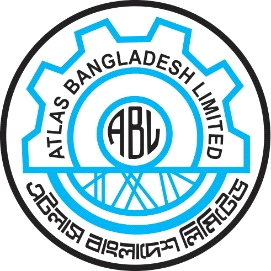 